ANEXO I - CRITÉRIOS DE AVALIAÇÃO E CLASSIFICAÇÃO DOS PROJETOS DE EXTENSÃOANEXO II - TERMO DE COMPROMISSO PROFESSOR ORIENTADORTÍTULO DO PROJETO: ___________________________________________________________________PROFESSOR(A) ORIENTADOR(A): __________________________________________________________UNIDADE: ___________________________________________CURSO: __________________________E-MAIL: ______________________________________ CELULAR: _______________________________Assumo, neste ato, o compromisso de dedicar-me às atividades de extensão com o fim de cumprir com os compromissos aqui assumidos. Declaro expressamente conhecer e concordar, para todos os efeitos e consequências de direito, com os itens do plano de acompanhamento abaixo relacionados.Realizar as avaliações dos discentes bolsistas e voluntários;Apresentar os Relatórios de Acompanhamento;Apresentar os resultados parciais e finais do projeto sob a forma de exposições orais, por ocasião dos AteliersTécnico-Científicos Doctum;Fazer referência ao apoio recebido quando da publicação dos trabalhos em decorrência das atividades apoiadas pela Rede Doctum;	A DOCTUM poderá cancelar ou suspender a bolsa quando constatada infringência a qualquer das condições constantes deste termo e das normas aplicáveis a esta concessão, sem prejuízo da aplicação dos dispositivos legais que disciplinam o ressarcimento dos recursos;	A concessão objeto do presente instrumento não gera vínculo de qualquer natureza ou relação de trabalho. ___________________________, _____ de ______________ de 2019.Professor (a) orientador (a)ANEXO III - TERMO DE COMPROMISSO DISCENTE BOLSISTATÍTULO DO PROJETO: _________________________________________________________PROFESSOR(A) ORIENTADOR(A): ________________________________________________UNIDADE: ___________________________________ CURSO: ________________________E-MAIL: ____________________________________ CELULAR: ________________________Assumo, neste ato, o compromisso de dedicar-me às atividades de extensão com o fim de cumprir com os compromissos aqui assumidos. Declaro expressamente conhecer e concordar, para todos os efeitos e consequências de direito, com os itens do plano de acompanhamento abaixo relacionados.Estar regularmente matriculado em curso de graduação e apresentar desempenho acadêmico compatível com a finalidade do programa;Executar o plano de trabalho, sob a orientação do professor, com dedicação prevista pelo Edital.Fazer referência ao apoio recebido quando da publicação dos trabalhos em decorrência das atividades apoiadas pela Rede Doctum;	A DOCTUM poderá cancelar ou suspender a bolsa quando constatada infringência a qualquer das condições constantes deste termo e das normas aplicáveis a esta concessão, sem prejuízo da aplicação dos dispositivos legais que disciplinam o ressarcimento dos recursos;	A concessão objeto do presente instrumento não gera vínculo de qualquer natureza ou relação de trabalho.___________________________, _____ de ______________ de 2019.______________________________________________________Discente bolsistaANEXO IV - RELATÓRIO DE DESEMPENHO DE BOLSISTANome do orientador:__________________________________________________________Título do projeto: _____________________________________________________________Nome do bolsista:_____________________________________________________________Curso:____________________________________Período:___________________________Descrição das atividades do bolsista no projeto de extensão:_________________________________________________________________________________________________________________________________________________________________________________________________________________________________Informar e justificar caso tenham ocorrido mudanças e, eventualmente, os ajustes realizados nas atividades do bolsista, em relação ao Plano de Atividades._________________________________________________________________________________________________________________________________________________________________________________________________________________________________Avaliação do impacto das atividades do bolsista sobre o andamento do projeto. _________________________________________________________________________________________________________________________________________________________________________________________________________________________________O cronograma da próxima etapa do trabalho do bolsista no projeto. _________________________________________________________________________________________________________________________________________________________________________________________________________________________________Apreciação do desempenho do bolsista (use o verso se necessário). _________________________________________________________________________________________________________________________________________________________________________________________________________________________________________________Docente OrientadorANEXO V - PROJETO DE EXTENSÃOTÍTULOPROFESSOR COORDENADOR (apenas no arquivo com identificação de autoria).APRESENTAÇÃOExplicar o objeto do projeto.Expor o problema identificado e descrever de que forma o projeto contribuirá para solucioná-lo ou minimizá-lo, apontando os resultados esperados.Descrever o público alvo com estimativa do número de beneficiários.Citar professores e alunos envolvidos. (apenas no arquivo com identificação de autoria).JUSTIFICATIVAApresentar explicação sobre a relevância do projeto explicitando os motivos que o justificam.OBJETIVOSObjetivo geral: finalidade para qual o projeto contribuirá mais amplamente.Objetivos específicos: aquilo que de fato o projeto conseguirá resolver com os recursos humanos, materiais, técnicos e financeiros que dispõe.METODOLOGIAIndicar a estratégia de abordagem a ser utilizada bem como metodologia de avaliação da eficácia das ações.CRONOGRAMAFazer uma apresentação gráfica da distribuição do tempo nas diversas etapas do projeto.RESULTADOS ESPERADOSNa comunidade e na faculdade.ORÇAMENTOTodo o orçamento deverá ser detalhado, inclusive a carga horária docente necessária.BIBLIOGRAFIAANEXO VI - RELATÓRIO DE ACOMPANHAMENTO DO PROJETOData: ______/______/_______Título do Projeto: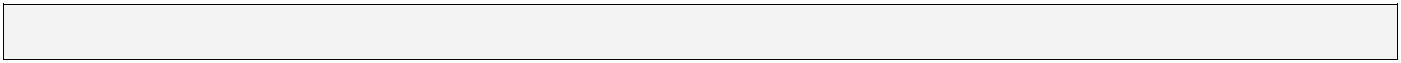 Orientador(a):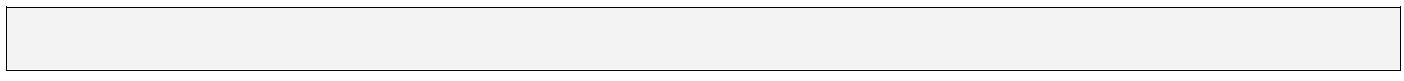 Unidade/Curso: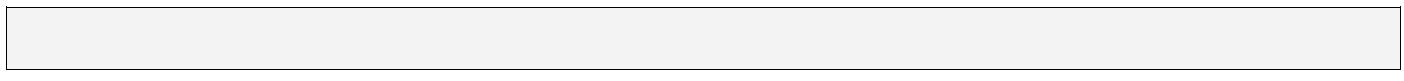 Situação do trabalho em relação ao cronograma proposto:_______________________________________________________________________________________________________________________________________________________________________________________________________________________________________________________________________________________________________________________________________________________________________________________________________________________________________________________________________________________________________________________________________________________________________________________________________________________________________________________________Possibilidade de risco na execução da fase final do projeto:________________________________________________________________________________________________________________________________________________________________________________________________________________________________________________________________________________________________________________________________________________________________________________________________________________________________________________________________________________________________________________________________________________________________________________________Assinatura do orientador:________________________________ANEXO VII - RELATÓRIO DE ACOMPANHAMENTO DE ATIVIDADE DE EXTENSÃO – AVALIAÇÃO DO BOLSISTAData: ______/______/_______Título do Projeto:Orientador(a):Unidade/Curso:AlunoSituação do trabalho em relação ao cronograma proposto:______________________________________________________________________________________________________________________________________________________________________________________________________________________________________________________________________________________________________________________________________________________________________________________________________________________________________________________________________________________________________________________________Possibilidade de risco na execução da fase final do projeto:______________________________________________________________________________________________________________________________________________________________________________________________________________________________________________________________________________________________________________________________________________________________________________________________________________________________________________________Avaliação do Bolsista/Atendendo às Demandas propostas?____________________________________________________________________________________________________________________________________________________________________________________________________________________________________________________________________________________________________Assinatura do orientador:________________________________TIPO DE PROPOSTATIPO DE PROPOSTATIPO DE PROPOSTATIPO DE PROPOSTACURSOSENCONTROSOFICINASSEMINÁRIO/WORKSHOPELABORAÇÃO DE MATERIAISOUTROS (especificar):IDENTIFICAÇÃO DA PROPOSTATÍTULO:PROPONENTE:UNIDADE/CURSO:SIMSIMSIMO título condiz com a proposta apresentada?O título condiz com a proposta apresentada?O título condiz com a proposta apresentada?O título condiz com a proposta apresentada?O título condiz com a proposta apresentada?O título condiz com a proposta apresentada?O título condiz com a proposta apresentada?O título condiz com a proposta apresentada?O título condiz com a proposta apresentada?O título condiz com a proposta apresentada?O título condiz com a proposta apresentada?O título condiz com a proposta apresentada?O título condiz com a proposta apresentada?O título condiz com a proposta apresentada?O título condiz com a proposta apresentada?O título condiz com a proposta apresentada?NÃONÃONÃOO título condiz com a proposta apresentada?O título condiz com a proposta apresentada?O título condiz com a proposta apresentada?O título condiz com a proposta apresentada?O título condiz com a proposta apresentada?O título condiz com a proposta apresentada?O título condiz com a proposta apresentada?O título condiz com a proposta apresentada?O título condiz com a proposta apresentada?O título condiz com a proposta apresentada?O título condiz com a proposta apresentada?O título condiz com a proposta apresentada?O título condiz com a proposta apresentada?O título condiz com a proposta apresentada?O título condiz com a proposta apresentada?O título condiz com a proposta apresentada?SIMSIMSIMOs objetivos condizem com a proposta apresentada? Os objetivos condizem com a proposta apresentada? Os objetivos condizem com a proposta apresentada? Os objetivos condizem com a proposta apresentada? Os objetivos condizem com a proposta apresentada? Os objetivos condizem com a proposta apresentada? Os objetivos condizem com a proposta apresentada? Os objetivos condizem com a proposta apresentada? Os objetivos condizem com a proposta apresentada? Os objetivos condizem com a proposta apresentada? Os objetivos condizem com a proposta apresentada? Os objetivos condizem com a proposta apresentada? Os objetivos condizem com a proposta apresentada? Os objetivos condizem com a proposta apresentada? Os objetivos condizem com a proposta apresentada? Os objetivos condizem com a proposta apresentada? NÃONÃONÃOOs objetivos condizem com a proposta apresentada? Os objetivos condizem com a proposta apresentada? Os objetivos condizem com a proposta apresentada? Os objetivos condizem com a proposta apresentada? Os objetivos condizem com a proposta apresentada? Os objetivos condizem com a proposta apresentada? Os objetivos condizem com a proposta apresentada? Os objetivos condizem com a proposta apresentada? Os objetivos condizem com a proposta apresentada? Os objetivos condizem com a proposta apresentada? Os objetivos condizem com a proposta apresentada? Os objetivos condizem com a proposta apresentada? Os objetivos condizem com a proposta apresentada? Os objetivos condizem com a proposta apresentada? Os objetivos condizem com a proposta apresentada? Os objetivos condizem com a proposta apresentada? CONSIDERAÇÕES SOBRE O TÍTULO(opcional):CONSIDERAÇÕES SOBRE O TÍTULO(opcional):CONSIDERAÇÕES SOBRE O TÍTULO(opcional):CONSIDERAÇÕES SOBRE O TÍTULO(opcional):CONSIDERAÇÕES SOBRE O TÍTULO(opcional):CONSIDERAÇÕES SOBRE O TÍTULO(opcional):CONSIDERAÇÕES SOBRE O TÍTULO(opcional):CONSIDERAÇÕES SOBRE O TÍTULO(opcional):CONSIDERAÇÕES SOBRE O TÍTULO(opcional):CONSIDERAÇÕES SOBRE O TÍTULO(opcional):CONSIDERAÇÕES SOBRE O TÍTULO(opcional):CONSIDERAÇÕES SOBRE O TÍTULO(opcional):CONSIDERAÇÕES SOBRE O TÍTULO(opcional):CONSIDERAÇÕES SOBRE O TÍTULO(opcional):CONSIDERAÇÕES SOBRE O TÍTULO(opcional):CONSIDERAÇÕES SOBRE O TÍTULO(opcional):CONSIDERAÇÕES SOBRE O TÍTULO(opcional):CONSIDERAÇÕES SOBRE O TÍTULO(opcional):CONSIDERAÇÕES SOBRE O TÍTULO(opcional):CONSIDERAÇÕES SOBRE O TÍTULO(opcional):CONSIDERAÇÕES SOBRE OS OBJETIVOS (Geral e Específicos):	CONSIDERAÇÕES SOBRE OS OBJETIVOS (Geral e Específicos):	CONSIDERAÇÕES SOBRE OS OBJETIVOS (Geral e Específicos):	CONSIDERAÇÕES SOBRE OS OBJETIVOS (Geral e Específicos):	CONSIDERAÇÕES SOBRE OS OBJETIVOS (Geral e Específicos):	CONSIDERAÇÕES SOBRE OS OBJETIVOS (Geral e Específicos):	CONSIDERAÇÕES SOBRE OS OBJETIVOS (Geral e Específicos):	CONSIDERAÇÕES SOBRE OS OBJETIVOS (Geral e Específicos):	CONSIDERAÇÕES SOBRE OS OBJETIVOS (Geral e Específicos):	CONSIDERAÇÕES SOBRE OS OBJETIVOS (Geral e Específicos):	CONSIDERAÇÕES SOBRE OS OBJETIVOS (Geral e Específicos):	CONSIDERAÇÕES SOBRE OS OBJETIVOS (Geral e Específicos):	CONSIDERAÇÕES SOBRE OS OBJETIVOS (Geral e Específicos):	CONSIDERAÇÕES SOBRE OS OBJETIVOS (Geral e Específicos):	CONSIDERAÇÕES SOBRE OS OBJETIVOS (Geral e Específicos):	CONSIDERAÇÕES SOBRE OS OBJETIVOS (Geral e Específicos):	CONSIDERAÇÕES SOBRE OS OBJETIVOS (Geral e Específicos):	CONSIDERAÇÕES SOBRE OS OBJETIVOS (Geral e Específicos):	CONSIDERAÇÕES SOBRE OS OBJETIVOS (Geral e Específicos):	CONSIDERAÇÕES SOBRE OS OBJETIVOS (Geral e Específicos):	ANÁLISE DO MÉRITO E RELEVÂNCIA SOCIAL DO PROJETO/PROPOSTAANÁLISE DO MÉRITO E RELEVÂNCIA SOCIAL DO PROJETO/PROPOSTAANÁLISE DO MÉRITO E RELEVÂNCIA SOCIAL DO PROJETO/PROPOSTAANÁLISE DO MÉRITO E RELEVÂNCIA SOCIAL DO PROJETO/PROPOSTAANÁLISE DO MÉRITO E RELEVÂNCIA SOCIAL DO PROJETO/PROPOSTAANÁLISE DO MÉRITO E RELEVÂNCIA SOCIAL DO PROJETO/PROPOSTAANÁLISE DO MÉRITO E RELEVÂNCIA SOCIAL DO PROJETO/PROPOSTAANÁLISE DO MÉRITO E RELEVÂNCIA SOCIAL DO PROJETO/PROPOSTAANÁLISE DO MÉRITO E RELEVÂNCIA SOCIAL DO PROJETO/PROPOSTAANÁLISE DO MÉRITO E RELEVÂNCIA SOCIAL DO PROJETO/PROPOSTAANÁLISE DO MÉRITO E RELEVÂNCIA SOCIAL DO PROJETO/PROPOSTAANÁLISE DO MÉRITO E RELEVÂNCIA SOCIAL DO PROJETO/PROPOSTAANÁLISE DO MÉRITO E RELEVÂNCIA SOCIAL DO PROJETO/PROPOSTAANÁLISE DO MÉRITO E RELEVÂNCIA SOCIAL DO PROJETO/PROPOSTAANÁLISE DO MÉRITO E RELEVÂNCIA SOCIAL DO PROJETO/PROPOSTAANÁLISE DO MÉRITO E RELEVÂNCIA SOCIAL DO PROJETO/PROPOSTAANÁLISE DO MÉRITO E RELEVÂNCIA SOCIAL DO PROJETO/PROPOSTAANÁLISE DO MÉRITO E RELEVÂNCIA SOCIAL DO PROJETO/PROPOSTAANÁLISE DO MÉRITO E RELEVÂNCIA SOCIAL DO PROJETO/PROPOSTAANÁLISE DO MÉRITO E RELEVÂNCIA SOCIAL DO PROJETO/PROPOSTA01: NATUREZA ACADÊMICA01: NATUREZA ACADÊMICA01: NATUREZA ACADÊMICA01: NATUREZA ACADÊMICA01: NATUREZA ACADÊMICA01: NATUREZA ACADÊMICA01: NATUREZA ACADÊMICA01: NATUREZA ACADÊMICA01: NATUREZA ACADÊMICA01: NATUREZA ACADÊMICA01: NATUREZA ACADÊMICA01: NATUREZA ACADÊMICA01: NATUREZA ACADÊMICA01: NATUREZA ACADÊMICA01: NATUREZA ACADÊMICA01: NATUREZA ACADÊMICA01: NATUREZA ACADÊMICA01: NATUREZA ACADÊMICA01: NATUREZA ACADÊMICA01: NATUREZA ACADÊMICAATENDEATENDEATENDEQuanto a contribuição para as práticas curriculares da IES;Quanto a contribuição para as práticas curriculares da IES;Quanto a contribuição para as práticas curriculares da IES;Quanto a contribuição para as práticas curriculares da IES;Quanto a contribuição para as práticas curriculares da IES;Quanto a contribuição para as práticas curriculares da IES;Quanto a contribuição para as práticas curriculares da IES;Quanto a contribuição para as práticas curriculares da IES;Quanto a contribuição para as práticas curriculares da IES;Quanto a contribuição para as práticas curriculares da IES;Quanto a contribuição para as práticas curriculares da IES;Quanto a contribuição para as práticas curriculares da IES;Quanto a contribuição para as práticas curriculares da IES;Quanto a contribuição para as práticas curriculares da IES;Quanto a contribuição para as práticas curriculares da IES;Quanto a contribuição para as práticas curriculares da IES;ATENDE PARCIALMENTEATENDE PARCIALMENTEATENDE PARCIALMENTEQuanto a contribuição para as práticas curriculares da IES;Quanto a contribuição para as práticas curriculares da IES;Quanto a contribuição para as práticas curriculares da IES;Quanto a contribuição para as práticas curriculares da IES;Quanto a contribuição para as práticas curriculares da IES;Quanto a contribuição para as práticas curriculares da IES;Quanto a contribuição para as práticas curriculares da IES;Quanto a contribuição para as práticas curriculares da IES;Quanto a contribuição para as práticas curriculares da IES;Quanto a contribuição para as práticas curriculares da IES;Quanto a contribuição para as práticas curriculares da IES;Quanto a contribuição para as práticas curriculares da IES;Quanto a contribuição para as práticas curriculares da IES;Quanto a contribuição para as práticas curriculares da IES;Quanto a contribuição para as práticas curriculares da IES;Quanto a contribuição para as práticas curriculares da IES;NÃO ATENDENÃO ATENDENÃO ATENDEQuanto a contribuição para as práticas curriculares da IES;Quanto a contribuição para as práticas curriculares da IES;Quanto a contribuição para as práticas curriculares da IES;Quanto a contribuição para as práticas curriculares da IES;Quanto a contribuição para as práticas curriculares da IES;Quanto a contribuição para as práticas curriculares da IES;Quanto a contribuição para as práticas curriculares da IES;Quanto a contribuição para as práticas curriculares da IES;Quanto a contribuição para as práticas curriculares da IES;Quanto a contribuição para as práticas curriculares da IES;Quanto a contribuição para as práticas curriculares da IES;Quanto a contribuição para as práticas curriculares da IES;Quanto a contribuição para as práticas curriculares da IES;Quanto a contribuição para as práticas curriculares da IES;Quanto a contribuição para as práticas curriculares da IES;Quanto a contribuição para as práticas curriculares da IES;ATENDEATENDEATENDEQuanto a sistematização/divulgação do conhecimento produzido pela proposta;Quanto a sistematização/divulgação do conhecimento produzido pela proposta;Quanto a sistematização/divulgação do conhecimento produzido pela proposta;Quanto a sistematização/divulgação do conhecimento produzido pela proposta;Quanto a sistematização/divulgação do conhecimento produzido pela proposta;Quanto a sistematização/divulgação do conhecimento produzido pela proposta;Quanto a sistematização/divulgação do conhecimento produzido pela proposta;Quanto a sistematização/divulgação do conhecimento produzido pela proposta;Quanto a sistematização/divulgação do conhecimento produzido pela proposta;Quanto a sistematização/divulgação do conhecimento produzido pela proposta;Quanto a sistematização/divulgação do conhecimento produzido pela proposta;Quanto a sistematização/divulgação do conhecimento produzido pela proposta;Quanto a sistematização/divulgação do conhecimento produzido pela proposta;Quanto a sistematização/divulgação do conhecimento produzido pela proposta;Quanto a sistematização/divulgação do conhecimento produzido pela proposta;Quanto a sistematização/divulgação do conhecimento produzido pela proposta;ATENDE PARCIALMENTEATENDE PARCIALMENTEATENDE PARCIALMENTEQuanto a sistematização/divulgação do conhecimento produzido pela proposta;Quanto a sistematização/divulgação do conhecimento produzido pela proposta;Quanto a sistematização/divulgação do conhecimento produzido pela proposta;Quanto a sistematização/divulgação do conhecimento produzido pela proposta;Quanto a sistematização/divulgação do conhecimento produzido pela proposta;Quanto a sistematização/divulgação do conhecimento produzido pela proposta;Quanto a sistematização/divulgação do conhecimento produzido pela proposta;Quanto a sistematização/divulgação do conhecimento produzido pela proposta;Quanto a sistematização/divulgação do conhecimento produzido pela proposta;Quanto a sistematização/divulgação do conhecimento produzido pela proposta;Quanto a sistematização/divulgação do conhecimento produzido pela proposta;Quanto a sistematização/divulgação do conhecimento produzido pela proposta;Quanto a sistematização/divulgação do conhecimento produzido pela proposta;Quanto a sistematização/divulgação do conhecimento produzido pela proposta;Quanto a sistematização/divulgação do conhecimento produzido pela proposta;Quanto a sistematização/divulgação do conhecimento produzido pela proposta;NÃO ATENDENÃO ATENDENÃO ATENDEQuanto a sistematização/divulgação do conhecimento produzido pela proposta;Quanto a sistematização/divulgação do conhecimento produzido pela proposta;Quanto a sistematização/divulgação do conhecimento produzido pela proposta;Quanto a sistematização/divulgação do conhecimento produzido pela proposta;Quanto a sistematização/divulgação do conhecimento produzido pela proposta;Quanto a sistematização/divulgação do conhecimento produzido pela proposta;Quanto a sistematização/divulgação do conhecimento produzido pela proposta;Quanto a sistematização/divulgação do conhecimento produzido pela proposta;Quanto a sistematização/divulgação do conhecimento produzido pela proposta;Quanto a sistematização/divulgação do conhecimento produzido pela proposta;Quanto a sistematização/divulgação do conhecimento produzido pela proposta;Quanto a sistematização/divulgação do conhecimento produzido pela proposta;Quanto a sistematização/divulgação do conhecimento produzido pela proposta;Quanto a sistematização/divulgação do conhecimento produzido pela proposta;Quanto a sistematização/divulgação do conhecimento produzido pela proposta;Quanto a sistematização/divulgação do conhecimento produzido pela proposta;ATENDEATENDEATENDEQuanto ao cumprimento do preceito da indissociabilidade entre extensão, ensino e pesquisa;Quanto ao cumprimento do preceito da indissociabilidade entre extensão, ensino e pesquisa;Quanto ao cumprimento do preceito da indissociabilidade entre extensão, ensino e pesquisa;Quanto ao cumprimento do preceito da indissociabilidade entre extensão, ensino e pesquisa;Quanto ao cumprimento do preceito da indissociabilidade entre extensão, ensino e pesquisa;Quanto ao cumprimento do preceito da indissociabilidade entre extensão, ensino e pesquisa;Quanto ao cumprimento do preceito da indissociabilidade entre extensão, ensino e pesquisa;Quanto ao cumprimento do preceito da indissociabilidade entre extensão, ensino e pesquisa;Quanto ao cumprimento do preceito da indissociabilidade entre extensão, ensino e pesquisa;Quanto ao cumprimento do preceito da indissociabilidade entre extensão, ensino e pesquisa;Quanto ao cumprimento do preceito da indissociabilidade entre extensão, ensino e pesquisa;Quanto ao cumprimento do preceito da indissociabilidade entre extensão, ensino e pesquisa;Quanto ao cumprimento do preceito da indissociabilidade entre extensão, ensino e pesquisa;Quanto ao cumprimento do preceito da indissociabilidade entre extensão, ensino e pesquisa;Quanto ao cumprimento do preceito da indissociabilidade entre extensão, ensino e pesquisa;Quanto ao cumprimento do preceito da indissociabilidade entre extensão, ensino e pesquisa;ATENDE PARCIALMENTEATENDE PARCIALMENTEATENDE PARCIALMENTEQuanto ao cumprimento do preceito da indissociabilidade entre extensão, ensino e pesquisa;Quanto ao cumprimento do preceito da indissociabilidade entre extensão, ensino e pesquisa;Quanto ao cumprimento do preceito da indissociabilidade entre extensão, ensino e pesquisa;Quanto ao cumprimento do preceito da indissociabilidade entre extensão, ensino e pesquisa;Quanto ao cumprimento do preceito da indissociabilidade entre extensão, ensino e pesquisa;Quanto ao cumprimento do preceito da indissociabilidade entre extensão, ensino e pesquisa;Quanto ao cumprimento do preceito da indissociabilidade entre extensão, ensino e pesquisa;Quanto ao cumprimento do preceito da indissociabilidade entre extensão, ensino e pesquisa;Quanto ao cumprimento do preceito da indissociabilidade entre extensão, ensino e pesquisa;Quanto ao cumprimento do preceito da indissociabilidade entre extensão, ensino e pesquisa;Quanto ao cumprimento do preceito da indissociabilidade entre extensão, ensino e pesquisa;Quanto ao cumprimento do preceito da indissociabilidade entre extensão, ensino e pesquisa;Quanto ao cumprimento do preceito da indissociabilidade entre extensão, ensino e pesquisa;Quanto ao cumprimento do preceito da indissociabilidade entre extensão, ensino e pesquisa;Quanto ao cumprimento do preceito da indissociabilidade entre extensão, ensino e pesquisa;Quanto ao cumprimento do preceito da indissociabilidade entre extensão, ensino e pesquisa;NÃO ATENDENÃO ATENDENÃO ATENDEQuanto ao cumprimento do preceito da indissociabilidade entre extensão, ensino e pesquisa;Quanto ao cumprimento do preceito da indissociabilidade entre extensão, ensino e pesquisa;Quanto ao cumprimento do preceito da indissociabilidade entre extensão, ensino e pesquisa;Quanto ao cumprimento do preceito da indissociabilidade entre extensão, ensino e pesquisa;Quanto ao cumprimento do preceito da indissociabilidade entre extensão, ensino e pesquisa;Quanto ao cumprimento do preceito da indissociabilidade entre extensão, ensino e pesquisa;Quanto ao cumprimento do preceito da indissociabilidade entre extensão, ensino e pesquisa;Quanto ao cumprimento do preceito da indissociabilidade entre extensão, ensino e pesquisa;Quanto ao cumprimento do preceito da indissociabilidade entre extensão, ensino e pesquisa;Quanto ao cumprimento do preceito da indissociabilidade entre extensão, ensino e pesquisa;Quanto ao cumprimento do preceito da indissociabilidade entre extensão, ensino e pesquisa;Quanto ao cumprimento do preceito da indissociabilidade entre extensão, ensino e pesquisa;Quanto ao cumprimento do preceito da indissociabilidade entre extensão, ensino e pesquisa;Quanto ao cumprimento do preceito da indissociabilidade entre extensão, ensino e pesquisa;Quanto ao cumprimento do preceito da indissociabilidade entre extensão, ensino e pesquisa;Quanto ao cumprimento do preceito da indissociabilidade entre extensão, ensino e pesquisa;ATENDEATENDEATENDEQuanto a implementação do processo de socialização do conhecimento acadêmico e sua contribuição na formação dos discentes.Quanto a implementação do processo de socialização do conhecimento acadêmico e sua contribuição na formação dos discentes.Quanto a implementação do processo de socialização do conhecimento acadêmico e sua contribuição na formação dos discentes.Quanto a implementação do processo de socialização do conhecimento acadêmico e sua contribuição na formação dos discentes.Quanto a implementação do processo de socialização do conhecimento acadêmico e sua contribuição na formação dos discentes.Quanto a implementação do processo de socialização do conhecimento acadêmico e sua contribuição na formação dos discentes.Quanto a implementação do processo de socialização do conhecimento acadêmico e sua contribuição na formação dos discentes.Quanto a implementação do processo de socialização do conhecimento acadêmico e sua contribuição na formação dos discentes.Quanto a implementação do processo de socialização do conhecimento acadêmico e sua contribuição na formação dos discentes.Quanto a implementação do processo de socialização do conhecimento acadêmico e sua contribuição na formação dos discentes.Quanto a implementação do processo de socialização do conhecimento acadêmico e sua contribuição na formação dos discentes.Quanto a implementação do processo de socialização do conhecimento acadêmico e sua contribuição na formação dos discentes.Quanto a implementação do processo de socialização do conhecimento acadêmico e sua contribuição na formação dos discentes.Quanto a implementação do processo de socialização do conhecimento acadêmico e sua contribuição na formação dos discentes.Quanto a implementação do processo de socialização do conhecimento acadêmico e sua contribuição na formação dos discentes.Quanto a implementação do processo de socialização do conhecimento acadêmico e sua contribuição na formação dos discentes.ATENDE PARCIALMENTEATENDE PARCIALMENTEATENDE PARCIALMENTEQuanto a implementação do processo de socialização do conhecimento acadêmico e sua contribuição na formação dos discentes.Quanto a implementação do processo de socialização do conhecimento acadêmico e sua contribuição na formação dos discentes.Quanto a implementação do processo de socialização do conhecimento acadêmico e sua contribuição na formação dos discentes.Quanto a implementação do processo de socialização do conhecimento acadêmico e sua contribuição na formação dos discentes.Quanto a implementação do processo de socialização do conhecimento acadêmico e sua contribuição na formação dos discentes.Quanto a implementação do processo de socialização do conhecimento acadêmico e sua contribuição na formação dos discentes.Quanto a implementação do processo de socialização do conhecimento acadêmico e sua contribuição na formação dos discentes.Quanto a implementação do processo de socialização do conhecimento acadêmico e sua contribuição na formação dos discentes.Quanto a implementação do processo de socialização do conhecimento acadêmico e sua contribuição na formação dos discentes.Quanto a implementação do processo de socialização do conhecimento acadêmico e sua contribuição na formação dos discentes.Quanto a implementação do processo de socialização do conhecimento acadêmico e sua contribuição na formação dos discentes.Quanto a implementação do processo de socialização do conhecimento acadêmico e sua contribuição na formação dos discentes.Quanto a implementação do processo de socialização do conhecimento acadêmico e sua contribuição na formação dos discentes.Quanto a implementação do processo de socialização do conhecimento acadêmico e sua contribuição na formação dos discentes.Quanto a implementação do processo de socialização do conhecimento acadêmico e sua contribuição na formação dos discentes.Quanto a implementação do processo de socialização do conhecimento acadêmico e sua contribuição na formação dos discentes.NÃO ATENDENÃO ATENDENÃO ATENDEQuanto a implementação do processo de socialização do conhecimento acadêmico e sua contribuição na formação dos discentes.Quanto a implementação do processo de socialização do conhecimento acadêmico e sua contribuição na formação dos discentes.Quanto a implementação do processo de socialização do conhecimento acadêmico e sua contribuição na formação dos discentes.Quanto a implementação do processo de socialização do conhecimento acadêmico e sua contribuição na formação dos discentes.Quanto a implementação do processo de socialização do conhecimento acadêmico e sua contribuição na formação dos discentes.Quanto a implementação do processo de socialização do conhecimento acadêmico e sua contribuição na formação dos discentes.Quanto a implementação do processo de socialização do conhecimento acadêmico e sua contribuição na formação dos discentes.Quanto a implementação do processo de socialização do conhecimento acadêmico e sua contribuição na formação dos discentes.Quanto a implementação do processo de socialização do conhecimento acadêmico e sua contribuição na formação dos discentes.Quanto a implementação do processo de socialização do conhecimento acadêmico e sua contribuição na formação dos discentes.Quanto a implementação do processo de socialização do conhecimento acadêmico e sua contribuição na formação dos discentes.Quanto a implementação do processo de socialização do conhecimento acadêmico e sua contribuição na formação dos discentes.Quanto a implementação do processo de socialização do conhecimento acadêmico e sua contribuição na formação dos discentes.Quanto a implementação do processo de socialização do conhecimento acadêmico e sua contribuição na formação dos discentes.Quanto a implementação do processo de socialização do conhecimento acadêmico e sua contribuição na formação dos discentes.Quanto a implementação do processo de socialização do conhecimento acadêmico e sua contribuição na formação dos discentes.CONSIDERAÇÕES SOBRE O  ITEM “NATUREZA ACADÊMICA” (opcional):	CONSIDERAÇÕES SOBRE O  ITEM “NATUREZA ACADÊMICA” (opcional):	CONSIDERAÇÕES SOBRE O  ITEM “NATUREZA ACADÊMICA” (opcional):	CONSIDERAÇÕES SOBRE O  ITEM “NATUREZA ACADÊMICA” (opcional):	CONSIDERAÇÕES SOBRE O  ITEM “NATUREZA ACADÊMICA” (opcional):	CONSIDERAÇÕES SOBRE O  ITEM “NATUREZA ACADÊMICA” (opcional):	CONSIDERAÇÕES SOBRE O  ITEM “NATUREZA ACADÊMICA” (opcional):	CONSIDERAÇÕES SOBRE O  ITEM “NATUREZA ACADÊMICA” (opcional):	CONSIDERAÇÕES SOBRE O  ITEM “NATUREZA ACADÊMICA” (opcional):	CONSIDERAÇÕES SOBRE O  ITEM “NATUREZA ACADÊMICA” (opcional):	CONSIDERAÇÕES SOBRE O  ITEM “NATUREZA ACADÊMICA” (opcional):	CONSIDERAÇÕES SOBRE O  ITEM “NATUREZA ACADÊMICA” (opcional):	CONSIDERAÇÕES SOBRE O  ITEM “NATUREZA ACADÊMICA” (opcional):	CONSIDERAÇÕES SOBRE O  ITEM “NATUREZA ACADÊMICA” (opcional):	CONSIDERAÇÕES SOBRE O  ITEM “NATUREZA ACADÊMICA” (opcional):	CONSIDERAÇÕES SOBRE O  ITEM “NATUREZA ACADÊMICA” (opcional):	CONSIDERAÇÕES SOBRE O  ITEM “NATUREZA ACADÊMICA” (opcional):	CONSIDERAÇÕES SOBRE O  ITEM “NATUREZA ACADÊMICA” (opcional):	CONSIDERAÇÕES SOBRE O  ITEM “NATUREZA ACADÊMICA” (opcional):	CONSIDERAÇÕES SOBRE O  ITEM “NATUREZA ACADÊMICA” (opcional):	02: RELAÇÕES COM A SOCIEDADE02: RELAÇÕES COM A SOCIEDADE02: RELAÇÕES COM A SOCIEDADE02: RELAÇÕES COM A SOCIEDADE02: RELAÇÕES COM A SOCIEDADE02: RELAÇÕES COM A SOCIEDADE02: RELAÇÕES COM A SOCIEDADE02: RELAÇÕES COM A SOCIEDADE02: RELAÇÕES COM A SOCIEDADE02: RELAÇÕES COM A SOCIEDADE02: RELAÇÕES COM A SOCIEDADE02: RELAÇÕES COM A SOCIEDADE02: RELAÇÕES COM A SOCIEDADE02: RELAÇÕES COM A SOCIEDADE02: RELAÇÕES COM A SOCIEDADE02: RELAÇÕES COM A SOCIEDADE02: RELAÇÕES COM A SOCIEDADE02: RELAÇÕES COM A SOCIEDADE02: RELAÇÕES COM A SOCIEDADE02: RELAÇÕES COM A SOCIEDADEATENDEATENDEATENDEA ação propõe indicadores que apontam relação transformadora entre a Faculdade e a Comunidade;A ação propõe indicadores que apontam relação transformadora entre a Faculdade e a Comunidade;A ação propõe indicadores que apontam relação transformadora entre a Faculdade e a Comunidade;A ação propõe indicadores que apontam relação transformadora entre a Faculdade e a Comunidade;A ação propõe indicadores que apontam relação transformadora entre a Faculdade e a Comunidade;A ação propõe indicadores que apontam relação transformadora entre a Faculdade e a Comunidade;A ação propõe indicadores que apontam relação transformadora entre a Faculdade e a Comunidade;A ação propõe indicadores que apontam relação transformadora entre a Faculdade e a Comunidade;A ação propõe indicadores que apontam relação transformadora entre a Faculdade e a Comunidade;A ação propõe indicadores que apontam relação transformadora entre a Faculdade e a Comunidade;A ação propõe indicadores que apontam relação transformadora entre a Faculdade e a Comunidade;A ação propõe indicadores que apontam relação transformadora entre a Faculdade e a Comunidade;A ação propõe indicadores que apontam relação transformadora entre a Faculdade e a Comunidade;A ação propõe indicadores que apontam relação transformadora entre a Faculdade e a Comunidade;A ação propõe indicadores que apontam relação transformadora entre a Faculdade e a Comunidade;ATENDE PARCIALMENTEATENDE PARCIALMENTEATENDE PARCIALMENTEA ação propõe indicadores que apontam relação transformadora entre a Faculdade e a Comunidade;A ação propõe indicadores que apontam relação transformadora entre a Faculdade e a Comunidade;A ação propõe indicadores que apontam relação transformadora entre a Faculdade e a Comunidade;A ação propõe indicadores que apontam relação transformadora entre a Faculdade e a Comunidade;A ação propõe indicadores que apontam relação transformadora entre a Faculdade e a Comunidade;A ação propõe indicadores que apontam relação transformadora entre a Faculdade e a Comunidade;A ação propõe indicadores que apontam relação transformadora entre a Faculdade e a Comunidade;A ação propõe indicadores que apontam relação transformadora entre a Faculdade e a Comunidade;A ação propõe indicadores que apontam relação transformadora entre a Faculdade e a Comunidade;A ação propõe indicadores que apontam relação transformadora entre a Faculdade e a Comunidade;A ação propõe indicadores que apontam relação transformadora entre a Faculdade e a Comunidade;A ação propõe indicadores que apontam relação transformadora entre a Faculdade e a Comunidade;A ação propõe indicadores que apontam relação transformadora entre a Faculdade e a Comunidade;A ação propõe indicadores que apontam relação transformadora entre a Faculdade e a Comunidade;A ação propõe indicadores que apontam relação transformadora entre a Faculdade e a Comunidade;NÃO ATENDENÃO ATENDENÃO ATENDEA ação propõe indicadores que apontam relação transformadora entre a Faculdade e a Comunidade;A ação propõe indicadores que apontam relação transformadora entre a Faculdade e a Comunidade;A ação propõe indicadores que apontam relação transformadora entre a Faculdade e a Comunidade;A ação propõe indicadores que apontam relação transformadora entre a Faculdade e a Comunidade;A ação propõe indicadores que apontam relação transformadora entre a Faculdade e a Comunidade;A ação propõe indicadores que apontam relação transformadora entre a Faculdade e a Comunidade;A ação propõe indicadores que apontam relação transformadora entre a Faculdade e a Comunidade;A ação propõe indicadores que apontam relação transformadora entre a Faculdade e a Comunidade;A ação propõe indicadores que apontam relação transformadora entre a Faculdade e a Comunidade;A ação propõe indicadores que apontam relação transformadora entre a Faculdade e a Comunidade;A ação propõe indicadores que apontam relação transformadora entre a Faculdade e a Comunidade;A ação propõe indicadores que apontam relação transformadora entre a Faculdade e a Comunidade;A ação propõe indicadores que apontam relação transformadora entre a Faculdade e a Comunidade;A ação propõe indicadores que apontam relação transformadora entre a Faculdade e a Comunidade;A ação propõe indicadores que apontam relação transformadora entre a Faculdade e a Comunidade;ATENDEATENDEATENDEA ação propõe indicadores que apontam estabelecimento de mecanismos de integração entre o saber acadêmico e o saber popular, visando a geração de novos conhecimentos;A ação propõe indicadores que apontam estabelecimento de mecanismos de integração entre o saber acadêmico e o saber popular, visando a geração de novos conhecimentos;A ação propõe indicadores que apontam estabelecimento de mecanismos de integração entre o saber acadêmico e o saber popular, visando a geração de novos conhecimentos;A ação propõe indicadores que apontam estabelecimento de mecanismos de integração entre o saber acadêmico e o saber popular, visando a geração de novos conhecimentos;A ação propõe indicadores que apontam estabelecimento de mecanismos de integração entre o saber acadêmico e o saber popular, visando a geração de novos conhecimentos;A ação propõe indicadores que apontam estabelecimento de mecanismos de integração entre o saber acadêmico e o saber popular, visando a geração de novos conhecimentos;A ação propõe indicadores que apontam estabelecimento de mecanismos de integração entre o saber acadêmico e o saber popular, visando a geração de novos conhecimentos;A ação propõe indicadores que apontam estabelecimento de mecanismos de integração entre o saber acadêmico e o saber popular, visando a geração de novos conhecimentos;A ação propõe indicadores que apontam estabelecimento de mecanismos de integração entre o saber acadêmico e o saber popular, visando a geração de novos conhecimentos;A ação propõe indicadores que apontam estabelecimento de mecanismos de integração entre o saber acadêmico e o saber popular, visando a geração de novos conhecimentos;A ação propõe indicadores que apontam estabelecimento de mecanismos de integração entre o saber acadêmico e o saber popular, visando a geração de novos conhecimentos;A ação propõe indicadores que apontam estabelecimento de mecanismos de integração entre o saber acadêmico e o saber popular, visando a geração de novos conhecimentos;A ação propõe indicadores que apontam estabelecimento de mecanismos de integração entre o saber acadêmico e o saber popular, visando a geração de novos conhecimentos;A ação propõe indicadores que apontam estabelecimento de mecanismos de integração entre o saber acadêmico e o saber popular, visando a geração de novos conhecimentos;A ação propõe indicadores que apontam estabelecimento de mecanismos de integração entre o saber acadêmico e o saber popular, visando a geração de novos conhecimentos;ATENDE PARCIALMENTEATENDE PARCIALMENTEATENDE PARCIALMENTEA ação propõe indicadores que apontam estabelecimento de mecanismos de integração entre o saber acadêmico e o saber popular, visando a geração de novos conhecimentos;A ação propõe indicadores que apontam estabelecimento de mecanismos de integração entre o saber acadêmico e o saber popular, visando a geração de novos conhecimentos;A ação propõe indicadores que apontam estabelecimento de mecanismos de integração entre o saber acadêmico e o saber popular, visando a geração de novos conhecimentos;A ação propõe indicadores que apontam estabelecimento de mecanismos de integração entre o saber acadêmico e o saber popular, visando a geração de novos conhecimentos;A ação propõe indicadores que apontam estabelecimento de mecanismos de integração entre o saber acadêmico e o saber popular, visando a geração de novos conhecimentos;A ação propõe indicadores que apontam estabelecimento de mecanismos de integração entre o saber acadêmico e o saber popular, visando a geração de novos conhecimentos;A ação propõe indicadores que apontam estabelecimento de mecanismos de integração entre o saber acadêmico e o saber popular, visando a geração de novos conhecimentos;A ação propõe indicadores que apontam estabelecimento de mecanismos de integração entre o saber acadêmico e o saber popular, visando a geração de novos conhecimentos;A ação propõe indicadores que apontam estabelecimento de mecanismos de integração entre o saber acadêmico e o saber popular, visando a geração de novos conhecimentos;A ação propõe indicadores que apontam estabelecimento de mecanismos de integração entre o saber acadêmico e o saber popular, visando a geração de novos conhecimentos;A ação propõe indicadores que apontam estabelecimento de mecanismos de integração entre o saber acadêmico e o saber popular, visando a geração de novos conhecimentos;A ação propõe indicadores que apontam estabelecimento de mecanismos de integração entre o saber acadêmico e o saber popular, visando a geração de novos conhecimentos;A ação propõe indicadores que apontam estabelecimento de mecanismos de integração entre o saber acadêmico e o saber popular, visando a geração de novos conhecimentos;A ação propõe indicadores que apontam estabelecimento de mecanismos de integração entre o saber acadêmico e o saber popular, visando a geração de novos conhecimentos;A ação propõe indicadores que apontam estabelecimento de mecanismos de integração entre o saber acadêmico e o saber popular, visando a geração de novos conhecimentos;NÃO ATENDENÃO ATENDENÃO ATENDEA ação propõe indicadores que apontam estabelecimento de mecanismos de integração entre o saber acadêmico e o saber popular, visando a geração de novos conhecimentos;A ação propõe indicadores que apontam estabelecimento de mecanismos de integração entre o saber acadêmico e o saber popular, visando a geração de novos conhecimentos;A ação propõe indicadores que apontam estabelecimento de mecanismos de integração entre o saber acadêmico e o saber popular, visando a geração de novos conhecimentos;A ação propõe indicadores que apontam estabelecimento de mecanismos de integração entre o saber acadêmico e o saber popular, visando a geração de novos conhecimentos;A ação propõe indicadores que apontam estabelecimento de mecanismos de integração entre o saber acadêmico e o saber popular, visando a geração de novos conhecimentos;A ação propõe indicadores que apontam estabelecimento de mecanismos de integração entre o saber acadêmico e o saber popular, visando a geração de novos conhecimentos;A ação propõe indicadores que apontam estabelecimento de mecanismos de integração entre o saber acadêmico e o saber popular, visando a geração de novos conhecimentos;A ação propõe indicadores que apontam estabelecimento de mecanismos de integração entre o saber acadêmico e o saber popular, visando a geração de novos conhecimentos;A ação propõe indicadores que apontam estabelecimento de mecanismos de integração entre o saber acadêmico e o saber popular, visando a geração de novos conhecimentos;A ação propõe indicadores que apontam estabelecimento de mecanismos de integração entre o saber acadêmico e o saber popular, visando a geração de novos conhecimentos;A ação propõe indicadores que apontam estabelecimento de mecanismos de integração entre o saber acadêmico e o saber popular, visando a geração de novos conhecimentos;A ação propõe indicadores que apontam estabelecimento de mecanismos de integração entre o saber acadêmico e o saber popular, visando a geração de novos conhecimentos;A ação propõe indicadores que apontam estabelecimento de mecanismos de integração entre o saber acadêmico e o saber popular, visando a geração de novos conhecimentos;A ação propõe indicadores que apontam estabelecimento de mecanismos de integração entre o saber acadêmico e o saber popular, visando a geração de novos conhecimentos;A ação propõe indicadores que apontam estabelecimento de mecanismos de integração entre o saber acadêmico e o saber popular, visando a geração de novos conhecimentos;ATENDEATENDEATENDEA ação propõe indicadores que apontam contribuição para o desenvolvimento econômico, social e cultural priorizando especificidades regionais.A ação propõe indicadores que apontam contribuição para o desenvolvimento econômico, social e cultural priorizando especificidades regionais.A ação propõe indicadores que apontam contribuição para o desenvolvimento econômico, social e cultural priorizando especificidades regionais.A ação propõe indicadores que apontam contribuição para o desenvolvimento econômico, social e cultural priorizando especificidades regionais.A ação propõe indicadores que apontam contribuição para o desenvolvimento econômico, social e cultural priorizando especificidades regionais.A ação propõe indicadores que apontam contribuição para o desenvolvimento econômico, social e cultural priorizando especificidades regionais.A ação propõe indicadores que apontam contribuição para o desenvolvimento econômico, social e cultural priorizando especificidades regionais.A ação propõe indicadores que apontam contribuição para o desenvolvimento econômico, social e cultural priorizando especificidades regionais.A ação propõe indicadores que apontam contribuição para o desenvolvimento econômico, social e cultural priorizando especificidades regionais.A ação propõe indicadores que apontam contribuição para o desenvolvimento econômico, social e cultural priorizando especificidades regionais.A ação propõe indicadores que apontam contribuição para o desenvolvimento econômico, social e cultural priorizando especificidades regionais.A ação propõe indicadores que apontam contribuição para o desenvolvimento econômico, social e cultural priorizando especificidades regionais.A ação propõe indicadores que apontam contribuição para o desenvolvimento econômico, social e cultural priorizando especificidades regionais.A ação propõe indicadores que apontam contribuição para o desenvolvimento econômico, social e cultural priorizando especificidades regionais.ATENDE PARCIALMENTEATENDE PARCIALMENTEATENDE PARCIALMENTEA ação propõe indicadores que apontam contribuição para o desenvolvimento econômico, social e cultural priorizando especificidades regionais.A ação propõe indicadores que apontam contribuição para o desenvolvimento econômico, social e cultural priorizando especificidades regionais.A ação propõe indicadores que apontam contribuição para o desenvolvimento econômico, social e cultural priorizando especificidades regionais.A ação propõe indicadores que apontam contribuição para o desenvolvimento econômico, social e cultural priorizando especificidades regionais.A ação propõe indicadores que apontam contribuição para o desenvolvimento econômico, social e cultural priorizando especificidades regionais.A ação propõe indicadores que apontam contribuição para o desenvolvimento econômico, social e cultural priorizando especificidades regionais.A ação propõe indicadores que apontam contribuição para o desenvolvimento econômico, social e cultural priorizando especificidades regionais.A ação propõe indicadores que apontam contribuição para o desenvolvimento econômico, social e cultural priorizando especificidades regionais.A ação propõe indicadores que apontam contribuição para o desenvolvimento econômico, social e cultural priorizando especificidades regionais.A ação propõe indicadores que apontam contribuição para o desenvolvimento econômico, social e cultural priorizando especificidades regionais.A ação propõe indicadores que apontam contribuição para o desenvolvimento econômico, social e cultural priorizando especificidades regionais.A ação propõe indicadores que apontam contribuição para o desenvolvimento econômico, social e cultural priorizando especificidades regionais.A ação propõe indicadores que apontam contribuição para o desenvolvimento econômico, social e cultural priorizando especificidades regionais.A ação propõe indicadores que apontam contribuição para o desenvolvimento econômico, social e cultural priorizando especificidades regionais.NÃO ATENDENÃO ATENDENÃO ATENDEA ação propõe indicadores que apontam contribuição para o desenvolvimento econômico, social e cultural priorizando especificidades regionais.A ação propõe indicadores que apontam contribuição para o desenvolvimento econômico, social e cultural priorizando especificidades regionais.A ação propõe indicadores que apontam contribuição para o desenvolvimento econômico, social e cultural priorizando especificidades regionais.A ação propõe indicadores que apontam contribuição para o desenvolvimento econômico, social e cultural priorizando especificidades regionais.A ação propõe indicadores que apontam contribuição para o desenvolvimento econômico, social e cultural priorizando especificidades regionais.A ação propõe indicadores que apontam contribuição para o desenvolvimento econômico, social e cultural priorizando especificidades regionais.A ação propõe indicadores que apontam contribuição para o desenvolvimento econômico, social e cultural priorizando especificidades regionais.A ação propõe indicadores que apontam contribuição para o desenvolvimento econômico, social e cultural priorizando especificidades regionais.A ação propõe indicadores que apontam contribuição para o desenvolvimento econômico, social e cultural priorizando especificidades regionais.A ação propõe indicadores que apontam contribuição para o desenvolvimento econômico, social e cultural priorizando especificidades regionais.A ação propõe indicadores que apontam contribuição para o desenvolvimento econômico, social e cultural priorizando especificidades regionais.A ação propõe indicadores que apontam contribuição para o desenvolvimento econômico, social e cultural priorizando especificidades regionais.A ação propõe indicadores que apontam contribuição para o desenvolvimento econômico, social e cultural priorizando especificidades regionais.A ação propõe indicadores que apontam contribuição para o desenvolvimento econômico, social e cultural priorizando especificidades regionais.CONSIDERAÇÕES SOBRE O ITEM “RELAÇÃO COM A SOCIEDADE” (opcional):	CONSIDERAÇÕES SOBRE O ITEM “RELAÇÃO COM A SOCIEDADE” (opcional):	CONSIDERAÇÕES SOBRE O ITEM “RELAÇÃO COM A SOCIEDADE” (opcional):	CONSIDERAÇÕES SOBRE O ITEM “RELAÇÃO COM A SOCIEDADE” (opcional):	CONSIDERAÇÕES SOBRE O ITEM “RELAÇÃO COM A SOCIEDADE” (opcional):	CONSIDERAÇÕES SOBRE O ITEM “RELAÇÃO COM A SOCIEDADE” (opcional):	CONSIDERAÇÕES SOBRE O ITEM “RELAÇÃO COM A SOCIEDADE” (opcional):	CONSIDERAÇÕES SOBRE O ITEM “RELAÇÃO COM A SOCIEDADE” (opcional):	CONSIDERAÇÕES SOBRE O ITEM “RELAÇÃO COM A SOCIEDADE” (opcional):	CONSIDERAÇÕES SOBRE O ITEM “RELAÇÃO COM A SOCIEDADE” (opcional):	CONSIDERAÇÕES SOBRE O ITEM “RELAÇÃO COM A SOCIEDADE” (opcional):	CONSIDERAÇÕES SOBRE O ITEM “RELAÇÃO COM A SOCIEDADE” (opcional):	CONSIDERAÇÕES SOBRE O ITEM “RELAÇÃO COM A SOCIEDADE” (opcional):	CONSIDERAÇÕES SOBRE O ITEM “RELAÇÃO COM A SOCIEDADE” (opcional):	CONSIDERAÇÕES SOBRE O ITEM “RELAÇÃO COM A SOCIEDADE” (opcional):	CONSIDERAÇÕES SOBRE O ITEM “RELAÇÃO COM A SOCIEDADE” (opcional):	CONSIDERAÇÕES SOBRE O ITEM “RELAÇÃO COM A SOCIEDADE” (opcional):	CONSIDERAÇÕES SOBRE O ITEM “RELAÇÃO COM A SOCIEDADE” (opcional):	CONSIDERAÇÕES SOBRE O ITEM “RELAÇÃO COM A SOCIEDADE” (opcional):	CONSIDERAÇÕES SOBRE O ITEM “RELAÇÃO COM A SOCIEDADE” (opcional):	03: FUNDAMENTAÇÃO TEÓRICA03: FUNDAMENTAÇÃO TEÓRICA03: FUNDAMENTAÇÃO TEÓRICA03: FUNDAMENTAÇÃO TEÓRICA03: FUNDAMENTAÇÃO TEÓRICA03: FUNDAMENTAÇÃO TEÓRICA03: FUNDAMENTAÇÃO TEÓRICA03: FUNDAMENTAÇÃO TEÓRICA03: FUNDAMENTAÇÃO TEÓRICA03: FUNDAMENTAÇÃO TEÓRICA03: FUNDAMENTAÇÃO TEÓRICA03: FUNDAMENTAÇÃO TEÓRICA03: FUNDAMENTAÇÃO TEÓRICA03: FUNDAMENTAÇÃO TEÓRICA03: FUNDAMENTAÇÃO TEÓRICA03: FUNDAMENTAÇÃO TEÓRICA03: FUNDAMENTAÇÃO TEÓRICA03: FUNDAMENTAÇÃO TEÓRICA03: FUNDAMENTAÇÃO TEÓRICA03: FUNDAMENTAÇÃO TEÓRICAA base teórica que fundamenta a proposta encontra-se:A base teórica que fundamenta a proposta encontra-se:A base teórica que fundamenta a proposta encontra-se:A base teórica que fundamenta a proposta encontra-se:A base teórica que fundamenta a proposta encontra-se:A base teórica que fundamenta a proposta encontra-se:A base teórica que fundamenta a proposta encontra-se:A base teórica que fundamenta a proposta encontra-se:A base teórica que fundamenta a proposta encontra-se:A base teórica que fundamenta a proposta encontra-se:A base teórica que fundamenta a proposta encontra-se:A base teórica que fundamenta a proposta encontra-se:A base teórica que fundamenta a proposta encontra-se:CONSISTENTEA base teórica que fundamenta a proposta encontra-se:A base teórica que fundamenta a proposta encontra-se:A base teórica que fundamenta a proposta encontra-se:A base teórica que fundamenta a proposta encontra-se:A base teórica que fundamenta a proposta encontra-se:A base teórica que fundamenta a proposta encontra-se:A base teórica que fundamenta a proposta encontra-se:A base teórica que fundamenta a proposta encontra-se:A base teórica que fundamenta a proposta encontra-se:A base teórica que fundamenta a proposta encontra-se:A base teórica que fundamenta a proposta encontra-se:A base teórica que fundamenta a proposta encontra-se:A base teórica que fundamenta a proposta encontra-se:PARCIALMENTE CONSISTENTEA base teórica que fundamenta a proposta encontra-se:A base teórica que fundamenta a proposta encontra-se:A base teórica que fundamenta a proposta encontra-se:A base teórica que fundamenta a proposta encontra-se:A base teórica que fundamenta a proposta encontra-se:A base teórica que fundamenta a proposta encontra-se:A base teórica que fundamenta a proposta encontra-se:A base teórica que fundamenta a proposta encontra-se:A base teórica que fundamenta a proposta encontra-se:A base teórica que fundamenta a proposta encontra-se:A base teórica que fundamenta a proposta encontra-se:A base teórica que fundamenta a proposta encontra-se:A base teórica que fundamenta a proposta encontra-se:INCONSISTENTECONSIDERAÇÕES SOBRE O ITEM “FORMULAÇÃO TEÓRICA” (opcional):	CONSIDERAÇÕES SOBRE O ITEM “FORMULAÇÃO TEÓRICA” (opcional):	CONSIDERAÇÕES SOBRE O ITEM “FORMULAÇÃO TEÓRICA” (opcional):	CONSIDERAÇÕES SOBRE O ITEM “FORMULAÇÃO TEÓRICA” (opcional):	CONSIDERAÇÕES SOBRE O ITEM “FORMULAÇÃO TEÓRICA” (opcional):	CONSIDERAÇÕES SOBRE O ITEM “FORMULAÇÃO TEÓRICA” (opcional):	CONSIDERAÇÕES SOBRE O ITEM “FORMULAÇÃO TEÓRICA” (opcional):	CONSIDERAÇÕES SOBRE O ITEM “FORMULAÇÃO TEÓRICA” (opcional):	CONSIDERAÇÕES SOBRE O ITEM “FORMULAÇÃO TEÓRICA” (opcional):	CONSIDERAÇÕES SOBRE O ITEM “FORMULAÇÃO TEÓRICA” (opcional):	CONSIDERAÇÕES SOBRE O ITEM “FORMULAÇÃO TEÓRICA” (opcional):	CONSIDERAÇÕES SOBRE O ITEM “FORMULAÇÃO TEÓRICA” (opcional):	CONSIDERAÇÕES SOBRE O ITEM “FORMULAÇÃO TEÓRICA” (opcional):	CONSIDERAÇÕES SOBRE O ITEM “FORMULAÇÃO TEÓRICA” (opcional):	CONSIDERAÇÕES SOBRE O ITEM “FORMULAÇÃO TEÓRICA” (opcional):	CONSIDERAÇÕES SOBRE O ITEM “FORMULAÇÃO TEÓRICA” (opcional):	CONSIDERAÇÕES SOBRE O ITEM “FORMULAÇÃO TEÓRICA” (opcional):	CONSIDERAÇÕES SOBRE O ITEM “FORMULAÇÃO TEÓRICA” (opcional):	CONSIDERAÇÕES SOBRE O ITEM “FORMULAÇÃO TEÓRICA” (opcional):	CONSIDERAÇÕES SOBRE O ITEM “FORMULAÇÃO TEÓRICA” (opcional):	04: MÉRITO DA PROPOSTA04: MÉRITO DA PROPOSTA04: MÉRITO DA PROPOSTA04: MÉRITO DA PROPOSTA04: MÉRITO DA PROPOSTA04: MÉRITO DA PROPOSTA04: MÉRITO DA PROPOSTA04: MÉRITO DA PROPOSTA04: MÉRITO DA PROPOSTA04: MÉRITO DA PROPOSTA04: MÉRITO DA PROPOSTA04: MÉRITO DA PROPOSTA04: MÉRITO DA PROPOSTA04: MÉRITO DA PROPOSTA04: MÉRITO DA PROPOSTA04: MÉRITO DA PROPOSTA04: MÉRITO DA PROPOSTA04: MÉRITO DA PROPOSTA04: MÉRITO DA PROPOSTA04: MÉRITO DA PROPOSTAQuanto a coerência lógica entre os itens: apresentação, justificativa e objetivos relacionados aos resultados esperados, a proposta encontra-se:Quanto a coerência lógica entre os itens: apresentação, justificativa e objetivos relacionados aos resultados esperados, a proposta encontra-se:Quanto a coerência lógica entre os itens: apresentação, justificativa e objetivos relacionados aos resultados esperados, a proposta encontra-se:Quanto a coerência lógica entre os itens: apresentação, justificativa e objetivos relacionados aos resultados esperados, a proposta encontra-se:Quanto a coerência lógica entre os itens: apresentação, justificativa e objetivos relacionados aos resultados esperados, a proposta encontra-se:Quanto a coerência lógica entre os itens: apresentação, justificativa e objetivos relacionados aos resultados esperados, a proposta encontra-se:Quanto a coerência lógica entre os itens: apresentação, justificativa e objetivos relacionados aos resultados esperados, a proposta encontra-se:Quanto a coerência lógica entre os itens: apresentação, justificativa e objetivos relacionados aos resultados esperados, a proposta encontra-se:Quanto a coerência lógica entre os itens: apresentação, justificativa e objetivos relacionados aos resultados esperados, a proposta encontra-se:Quanto a coerência lógica entre os itens: apresentação, justificativa e objetivos relacionados aos resultados esperados, a proposta encontra-se:Quanto a coerência lógica entre os itens: apresentação, justificativa e objetivos relacionados aos resultados esperados, a proposta encontra-se:Quanto a coerência lógica entre os itens: apresentação, justificativa e objetivos relacionados aos resultados esperados, a proposta encontra-se:Quanto a coerência lógica entre os itens: apresentação, justificativa e objetivos relacionados aos resultados esperados, a proposta encontra-se:CONSISTENTEQuanto a coerência lógica entre os itens: apresentação, justificativa e objetivos relacionados aos resultados esperados, a proposta encontra-se:Quanto a coerência lógica entre os itens: apresentação, justificativa e objetivos relacionados aos resultados esperados, a proposta encontra-se:Quanto a coerência lógica entre os itens: apresentação, justificativa e objetivos relacionados aos resultados esperados, a proposta encontra-se:Quanto a coerência lógica entre os itens: apresentação, justificativa e objetivos relacionados aos resultados esperados, a proposta encontra-se:Quanto a coerência lógica entre os itens: apresentação, justificativa e objetivos relacionados aos resultados esperados, a proposta encontra-se:Quanto a coerência lógica entre os itens: apresentação, justificativa e objetivos relacionados aos resultados esperados, a proposta encontra-se:Quanto a coerência lógica entre os itens: apresentação, justificativa e objetivos relacionados aos resultados esperados, a proposta encontra-se:Quanto a coerência lógica entre os itens: apresentação, justificativa e objetivos relacionados aos resultados esperados, a proposta encontra-se:Quanto a coerência lógica entre os itens: apresentação, justificativa e objetivos relacionados aos resultados esperados, a proposta encontra-se:Quanto a coerência lógica entre os itens: apresentação, justificativa e objetivos relacionados aos resultados esperados, a proposta encontra-se:Quanto a coerência lógica entre os itens: apresentação, justificativa e objetivos relacionados aos resultados esperados, a proposta encontra-se:Quanto a coerência lógica entre os itens: apresentação, justificativa e objetivos relacionados aos resultados esperados, a proposta encontra-se:Quanto a coerência lógica entre os itens: apresentação, justificativa e objetivos relacionados aos resultados esperados, a proposta encontra-se:PARCIALMENTE CONSISTENTEQuanto a coerência lógica entre os itens: apresentação, justificativa e objetivos relacionados aos resultados esperados, a proposta encontra-se:Quanto a coerência lógica entre os itens: apresentação, justificativa e objetivos relacionados aos resultados esperados, a proposta encontra-se:Quanto a coerência lógica entre os itens: apresentação, justificativa e objetivos relacionados aos resultados esperados, a proposta encontra-se:Quanto a coerência lógica entre os itens: apresentação, justificativa e objetivos relacionados aos resultados esperados, a proposta encontra-se:Quanto a coerência lógica entre os itens: apresentação, justificativa e objetivos relacionados aos resultados esperados, a proposta encontra-se:Quanto a coerência lógica entre os itens: apresentação, justificativa e objetivos relacionados aos resultados esperados, a proposta encontra-se:Quanto a coerência lógica entre os itens: apresentação, justificativa e objetivos relacionados aos resultados esperados, a proposta encontra-se:Quanto a coerência lógica entre os itens: apresentação, justificativa e objetivos relacionados aos resultados esperados, a proposta encontra-se:Quanto a coerência lógica entre os itens: apresentação, justificativa e objetivos relacionados aos resultados esperados, a proposta encontra-se:Quanto a coerência lógica entre os itens: apresentação, justificativa e objetivos relacionados aos resultados esperados, a proposta encontra-se:Quanto a coerência lógica entre os itens: apresentação, justificativa e objetivos relacionados aos resultados esperados, a proposta encontra-se:Quanto a coerência lógica entre os itens: apresentação, justificativa e objetivos relacionados aos resultados esperados, a proposta encontra-se:Quanto a coerência lógica entre os itens: apresentação, justificativa e objetivos relacionados aos resultados esperados, a proposta encontra-se:INCONSISTENTECONSIDERAÇÕES SOBRE O ITEM “MÉRITO DA PROPOSTA” (opcional):CONSIDERAÇÕES SOBRE O ITEM “MÉRITO DA PROPOSTA” (opcional):CONSIDERAÇÕES SOBRE O ITEM “MÉRITO DA PROPOSTA” (opcional):CONSIDERAÇÕES SOBRE O ITEM “MÉRITO DA PROPOSTA” (opcional):CONSIDERAÇÕES SOBRE O ITEM “MÉRITO DA PROPOSTA” (opcional):CONSIDERAÇÕES SOBRE O ITEM “MÉRITO DA PROPOSTA” (opcional):CONSIDERAÇÕES SOBRE O ITEM “MÉRITO DA PROPOSTA” (opcional):CONSIDERAÇÕES SOBRE O ITEM “MÉRITO DA PROPOSTA” (opcional):CONSIDERAÇÕES SOBRE O ITEM “MÉRITO DA PROPOSTA” (opcional):CONSIDERAÇÕES SOBRE O ITEM “MÉRITO DA PROPOSTA” (opcional):CONSIDERAÇÕES SOBRE O ITEM “MÉRITO DA PROPOSTA” (opcional):CONSIDERAÇÕES SOBRE O ITEM “MÉRITO DA PROPOSTA” (opcional):CONSIDERAÇÕES SOBRE O ITEM “MÉRITO DA PROPOSTA” (opcional):CONSIDERAÇÕES SOBRE O ITEM “MÉRITO DA PROPOSTA” (opcional):CONSIDERAÇÕES SOBRE O ITEM “MÉRITO DA PROPOSTA” (opcional):CONSIDERAÇÕES SOBRE O ITEM “MÉRITO DA PROPOSTA” (opcional):CONSIDERAÇÕES SOBRE O ITEM “MÉRITO DA PROPOSTA” (opcional):CONSIDERAÇÕES SOBRE O ITEM “MÉRITO DA PROPOSTA” (opcional):CONSIDERAÇÕES SOBRE O ITEM “MÉRITO DA PROPOSTA” (opcional):CONSIDERAÇÕES SOBRE O ITEM “MÉRITO DA PROPOSTA” (opcional):05: ESTRUTURA DO PROJETO05: ESTRUTURA DO PROJETO05: ESTRUTURA DO PROJETO05: ESTRUTURA DO PROJETO05: ESTRUTURA DO PROJETO05: ESTRUTURA DO PROJETO05: ESTRUTURA DO PROJETO05: ESTRUTURA DO PROJETO05: ESTRUTURA DO PROJETO05: ESTRUTURA DO PROJETO05: ESTRUTURA DO PROJETO05: ESTRUTURA DO PROJETO05: ESTRUTURA DO PROJETO05: ESTRUTURA DO PROJETO05: ESTRUTURA DO PROJETO05: ESTRUTURA DO PROJETO05: ESTRUTURA DO PROJETO05: ESTRUTURA DO PROJETO05: ESTRUTURA DO PROJETO05: ESTRUTURA DO PROJETOQuanto à estrutura, metodologia e coerência a proposta encontra-se:Quanto à estrutura, metodologia e coerência a proposta encontra-se:Quanto à estrutura, metodologia e coerência a proposta encontra-se:Quanto à estrutura, metodologia e coerência a proposta encontra-se:Quanto à estrutura, metodologia e coerência a proposta encontra-se:Quanto à estrutura, metodologia e coerência a proposta encontra-se:Quanto à estrutura, metodologia e coerência a proposta encontra-se:Quanto à estrutura, metodologia e coerência a proposta encontra-se:Quanto à estrutura, metodologia e coerência a proposta encontra-se:Quanto à estrutura, metodologia e coerência a proposta encontra-se:Quanto à estrutura, metodologia e coerência a proposta encontra-se:Quanto à estrutura, metodologia e coerência a proposta encontra-se:Quanto à estrutura, metodologia e coerência a proposta encontra-se:CONSISTENTEQuanto à estrutura, metodologia e coerência a proposta encontra-se:Quanto à estrutura, metodologia e coerência a proposta encontra-se:Quanto à estrutura, metodologia e coerência a proposta encontra-se:Quanto à estrutura, metodologia e coerência a proposta encontra-se:Quanto à estrutura, metodologia e coerência a proposta encontra-se:Quanto à estrutura, metodologia e coerência a proposta encontra-se:Quanto à estrutura, metodologia e coerência a proposta encontra-se:Quanto à estrutura, metodologia e coerência a proposta encontra-se:Quanto à estrutura, metodologia e coerência a proposta encontra-se:Quanto à estrutura, metodologia e coerência a proposta encontra-se:Quanto à estrutura, metodologia e coerência a proposta encontra-se:Quanto à estrutura, metodologia e coerência a proposta encontra-se:Quanto à estrutura, metodologia e coerência a proposta encontra-se:PARCIALMENTE CONSISTENTEQuanto à estrutura, metodologia e coerência a proposta encontra-se:Quanto à estrutura, metodologia e coerência a proposta encontra-se:Quanto à estrutura, metodologia e coerência a proposta encontra-se:Quanto à estrutura, metodologia e coerência a proposta encontra-se:Quanto à estrutura, metodologia e coerência a proposta encontra-se:Quanto à estrutura, metodologia e coerência a proposta encontra-se:Quanto à estrutura, metodologia e coerência a proposta encontra-se:Quanto à estrutura, metodologia e coerência a proposta encontra-se:Quanto à estrutura, metodologia e coerência a proposta encontra-se:Quanto à estrutura, metodologia e coerência a proposta encontra-se:Quanto à estrutura, metodologia e coerência a proposta encontra-se:Quanto à estrutura, metodologia e coerência a proposta encontra-se:Quanto à estrutura, metodologia e coerência a proposta encontra-se:INCONSISTENTECONSIDERAÇÕES SOBRE O ITEM “ESTRUTURA DO PROJETO” (opcional):CONSIDERAÇÕES SOBRE O ITEM “ESTRUTURA DO PROJETO” (opcional):CONSIDERAÇÕES SOBRE O ITEM “ESTRUTURA DO PROJETO” (opcional):CONSIDERAÇÕES SOBRE O ITEM “ESTRUTURA DO PROJETO” (opcional):CONSIDERAÇÕES SOBRE O ITEM “ESTRUTURA DO PROJETO” (opcional):CONSIDERAÇÕES SOBRE O ITEM “ESTRUTURA DO PROJETO” (opcional):CONSIDERAÇÕES SOBRE O ITEM “ESTRUTURA DO PROJETO” (opcional):CONSIDERAÇÕES SOBRE O ITEM “ESTRUTURA DO PROJETO” (opcional):CONSIDERAÇÕES SOBRE O ITEM “ESTRUTURA DO PROJETO” (opcional):CONSIDERAÇÕES SOBRE O ITEM “ESTRUTURA DO PROJETO” (opcional):CONSIDERAÇÕES SOBRE O ITEM “ESTRUTURA DO PROJETO” (opcional):CONSIDERAÇÕES SOBRE O ITEM “ESTRUTURA DO PROJETO” (opcional):CONSIDERAÇÕES SOBRE O ITEM “ESTRUTURA DO PROJETO” (opcional):CONSIDERAÇÕES SOBRE O ITEM “ESTRUTURA DO PROJETO” (opcional):CONSIDERAÇÕES SOBRE O ITEM “ESTRUTURA DO PROJETO” (opcional):CONSIDERAÇÕES SOBRE O ITEM “ESTRUTURA DO PROJETO” (opcional):CONSIDERAÇÕES SOBRE O ITEM “ESTRUTURA DO PROJETO” (opcional):CONSIDERAÇÕES SOBRE O ITEM “ESTRUTURA DO PROJETO” (opcional):CONSIDERAÇÕES SOBRE O ITEM “ESTRUTURA DO PROJETO” (opcional):CONSIDERAÇÕES SOBRE O ITEM “ESTRUTURA DO PROJETO” (opcional):06: INTERAÇÃO DO CONHECIMENTO06: INTERAÇÃO DO CONHECIMENTO06: INTERAÇÃO DO CONHECIMENTO06: INTERAÇÃO DO CONHECIMENTO06: INTERAÇÃO DO CONHECIMENTO06: INTERAÇÃO DO CONHECIMENTO06: INTERAÇÃO DO CONHECIMENTO06: INTERAÇÃO DO CONHECIMENTO06: INTERAÇÃO DO CONHECIMENTO06: INTERAÇÃO DO CONHECIMENTO06: INTERAÇÃO DO CONHECIMENTO06: INTERAÇÃO DO CONHECIMENTO06: INTERAÇÃO DO CONHECIMENTO06: INTERAÇÃO DO CONHECIMENTO06: INTERAÇÃO DO CONHECIMENTO06: INTERAÇÃO DO CONHECIMENTO06: INTERAÇÃO DO CONHECIMENTO06: INTERAÇÃO DO CONHECIMENTO06: INTERAÇÃO DO CONHECIMENTO06: INTERAÇÃO DO CONHECIMENTOQuanto à interdisciplinaridade e/ou multidisciplinaridade a proposta encontra-se:Quanto à interdisciplinaridade e/ou multidisciplinaridade a proposta encontra-se:Quanto à interdisciplinaridade e/ou multidisciplinaridade a proposta encontra-se:Quanto à interdisciplinaridade e/ou multidisciplinaridade a proposta encontra-se:Quanto à interdisciplinaridade e/ou multidisciplinaridade a proposta encontra-se:Quanto à interdisciplinaridade e/ou multidisciplinaridade a proposta encontra-se:Quanto à interdisciplinaridade e/ou multidisciplinaridade a proposta encontra-se:Quanto à interdisciplinaridade e/ou multidisciplinaridade a proposta encontra-se:Quanto à interdisciplinaridade e/ou multidisciplinaridade a proposta encontra-se:Quanto à interdisciplinaridade e/ou multidisciplinaridade a proposta encontra-se:Quanto à interdisciplinaridade e/ou multidisciplinaridade a proposta encontra-se:Quanto à interdisciplinaridade e/ou multidisciplinaridade a proposta encontra-se:CONSISTENTECONSISTENTEQuanto à interdisciplinaridade e/ou multidisciplinaridade a proposta encontra-se:Quanto à interdisciplinaridade e/ou multidisciplinaridade a proposta encontra-se:Quanto à interdisciplinaridade e/ou multidisciplinaridade a proposta encontra-se:Quanto à interdisciplinaridade e/ou multidisciplinaridade a proposta encontra-se:Quanto à interdisciplinaridade e/ou multidisciplinaridade a proposta encontra-se:Quanto à interdisciplinaridade e/ou multidisciplinaridade a proposta encontra-se:Quanto à interdisciplinaridade e/ou multidisciplinaridade a proposta encontra-se:Quanto à interdisciplinaridade e/ou multidisciplinaridade a proposta encontra-se:Quanto à interdisciplinaridade e/ou multidisciplinaridade a proposta encontra-se:Quanto à interdisciplinaridade e/ou multidisciplinaridade a proposta encontra-se:Quanto à interdisciplinaridade e/ou multidisciplinaridade a proposta encontra-se:Quanto à interdisciplinaridade e/ou multidisciplinaridade a proposta encontra-se:PARCIALMENTE CONSISTENTEPARCIALMENTE CONSISTENTEQuanto à interdisciplinaridade e/ou multidisciplinaridade a proposta encontra-se:Quanto à interdisciplinaridade e/ou multidisciplinaridade a proposta encontra-se:Quanto à interdisciplinaridade e/ou multidisciplinaridade a proposta encontra-se:Quanto à interdisciplinaridade e/ou multidisciplinaridade a proposta encontra-se:Quanto à interdisciplinaridade e/ou multidisciplinaridade a proposta encontra-se:Quanto à interdisciplinaridade e/ou multidisciplinaridade a proposta encontra-se:Quanto à interdisciplinaridade e/ou multidisciplinaridade a proposta encontra-se:Quanto à interdisciplinaridade e/ou multidisciplinaridade a proposta encontra-se:Quanto à interdisciplinaridade e/ou multidisciplinaridade a proposta encontra-se:Quanto à interdisciplinaridade e/ou multidisciplinaridade a proposta encontra-se:Quanto à interdisciplinaridade e/ou multidisciplinaridade a proposta encontra-se:Quanto à interdisciplinaridade e/ou multidisciplinaridade a proposta encontra-se:INCONSISTENTEINCONSISTENTECONSIDERAÇÕES SOBRE O ITEM “INTERAÇÃO DO CONHECIMENTO” (opcional):CONSIDERAÇÕES SOBRE O ITEM “INTERAÇÃO DO CONHECIMENTO” (opcional):CONSIDERAÇÕES SOBRE O ITEM “INTERAÇÃO DO CONHECIMENTO” (opcional):CONSIDERAÇÕES SOBRE O ITEM “INTERAÇÃO DO CONHECIMENTO” (opcional):CONSIDERAÇÕES SOBRE O ITEM “INTERAÇÃO DO CONHECIMENTO” (opcional):CONSIDERAÇÕES SOBRE O ITEM “INTERAÇÃO DO CONHECIMENTO” (opcional):CONSIDERAÇÕES SOBRE O ITEM “INTERAÇÃO DO CONHECIMENTO” (opcional):CONSIDERAÇÕES SOBRE O ITEM “INTERAÇÃO DO CONHECIMENTO” (opcional):CONSIDERAÇÕES SOBRE O ITEM “INTERAÇÃO DO CONHECIMENTO” (opcional):CONSIDERAÇÕES SOBRE O ITEM “INTERAÇÃO DO CONHECIMENTO” (opcional):CONSIDERAÇÕES SOBRE O ITEM “INTERAÇÃO DO CONHECIMENTO” (opcional):CONSIDERAÇÕES SOBRE O ITEM “INTERAÇÃO DO CONHECIMENTO” (opcional):CONSIDERAÇÕES SOBRE O ITEM “INTERAÇÃO DO CONHECIMENTO” (opcional):CONSIDERAÇÕES SOBRE O ITEM “INTERAÇÃO DO CONHECIMENTO” (opcional):CONSIDERAÇÕES SOBRE O ITEM “INTERAÇÃO DO CONHECIMENTO” (opcional):CONSIDERAÇÕES SOBRE O ITEM “INTERAÇÃO DO CONHECIMENTO” (opcional):CONSIDERAÇÕES SOBRE O ITEM “INTERAÇÃO DO CONHECIMENTO” (opcional):CONSIDERAÇÕES SOBRE O ITEM “INTERAÇÃO DO CONHECIMENTO” (opcional):CONSIDERAÇÕES SOBRE O ITEM “INTERAÇÃO DO CONHECIMENTO” (opcional):CONSIDERAÇÕES SOBRE O ITEM “INTERAÇÃO DO CONHECIMENTO” (opcional):07: PÚBLICO ALVO07: PÚBLICO ALVO07: PÚBLICO ALVO07: PÚBLICO ALVO07: PÚBLICO ALVO07: PÚBLICO ALVO07: PÚBLICO ALVO07: PÚBLICO ALVO07: PÚBLICO ALVO07: PÚBLICO ALVO07: PÚBLICO ALVO07: PÚBLICO ALVO07: PÚBLICO ALVO07: PÚBLICO ALVO07: PÚBLICO ALVO07: PÚBLICO ALVO07: PÚBLICO ALVO07: PÚBLICO ALVO07: PÚBLICO ALVO07: PÚBLICO ALVOQuanto a descrição e o quantitativo do público alvo a proposta encontra-se:Quanto a descrição e o quantitativo do público alvo a proposta encontra-se:Quanto a descrição e o quantitativo do público alvo a proposta encontra-se:Quanto a descrição e o quantitativo do público alvo a proposta encontra-se:Quanto a descrição e o quantitativo do público alvo a proposta encontra-se:Quanto a descrição e o quantitativo do público alvo a proposta encontra-se:Quanto a descrição e o quantitativo do público alvo a proposta encontra-se:Quanto a descrição e o quantitativo do público alvo a proposta encontra-se:Quanto a descrição e o quantitativo do público alvo a proposta encontra-se:Quanto a descrição e o quantitativo do público alvo a proposta encontra-se:Quanto a descrição e o quantitativo do público alvo a proposta encontra-se:CONSISTENTECONSISTENTECONSISTENTEQuanto a descrição e o quantitativo do público alvo a proposta encontra-se:Quanto a descrição e o quantitativo do público alvo a proposta encontra-se:Quanto a descrição e o quantitativo do público alvo a proposta encontra-se:Quanto a descrição e o quantitativo do público alvo a proposta encontra-se:Quanto a descrição e o quantitativo do público alvo a proposta encontra-se:Quanto a descrição e o quantitativo do público alvo a proposta encontra-se:Quanto a descrição e o quantitativo do público alvo a proposta encontra-se:Quanto a descrição e o quantitativo do público alvo a proposta encontra-se:Quanto a descrição e o quantitativo do público alvo a proposta encontra-se:Quanto a descrição e o quantitativo do público alvo a proposta encontra-se:Quanto a descrição e o quantitativo do público alvo a proposta encontra-se:PARCIALMENTE CONSISTENTEPARCIALMENTE CONSISTENTEPARCIALMENTE CONSISTENTEQuanto a descrição e o quantitativo do público alvo a proposta encontra-se:Quanto a descrição e o quantitativo do público alvo a proposta encontra-se:Quanto a descrição e o quantitativo do público alvo a proposta encontra-se:Quanto a descrição e o quantitativo do público alvo a proposta encontra-se:Quanto a descrição e o quantitativo do público alvo a proposta encontra-se:Quanto a descrição e o quantitativo do público alvo a proposta encontra-se:Quanto a descrição e o quantitativo do público alvo a proposta encontra-se:Quanto a descrição e o quantitativo do público alvo a proposta encontra-se:Quanto a descrição e o quantitativo do público alvo a proposta encontra-se:Quanto a descrição e o quantitativo do público alvo a proposta encontra-se:Quanto a descrição e o quantitativo do público alvo a proposta encontra-se:INCONSISTENTEINCONSISTENTEINCONSISTENTECONSIDERAÇÕES SOBRE O ITEM “PÚBLICO ALVO” (opcional):CONSIDERAÇÕES SOBRE O ITEM “PÚBLICO ALVO” (opcional):CONSIDERAÇÕES SOBRE O ITEM “PÚBLICO ALVO” (opcional):CONSIDERAÇÕES SOBRE O ITEM “PÚBLICO ALVO” (opcional):CONSIDERAÇÕES SOBRE O ITEM “PÚBLICO ALVO” (opcional):CONSIDERAÇÕES SOBRE O ITEM “PÚBLICO ALVO” (opcional):CONSIDERAÇÕES SOBRE O ITEM “PÚBLICO ALVO” (opcional):CONSIDERAÇÕES SOBRE O ITEM “PÚBLICO ALVO” (opcional):CONSIDERAÇÕES SOBRE O ITEM “PÚBLICO ALVO” (opcional):CONSIDERAÇÕES SOBRE O ITEM “PÚBLICO ALVO” (opcional):CONSIDERAÇÕES SOBRE O ITEM “PÚBLICO ALVO” (opcional):CONSIDERAÇÕES SOBRE O ITEM “PÚBLICO ALVO” (opcional):CONSIDERAÇÕES SOBRE O ITEM “PÚBLICO ALVO” (opcional):CONSIDERAÇÕES SOBRE O ITEM “PÚBLICO ALVO” (opcional):CONSIDERAÇÕES SOBRE O ITEM “PÚBLICO ALVO” (opcional):CONSIDERAÇÕES SOBRE O ITEM “PÚBLICO ALVO” (opcional):CONSIDERAÇÕES SOBRE O ITEM “PÚBLICO ALVO” (opcional):CONSIDERAÇÕES SOBRE O ITEM “PÚBLICO ALVO” (opcional):CONSIDERAÇÕES SOBRE O ITEM “PÚBLICO ALVO” (opcional):CONSIDERAÇÕES SOBRE O ITEM “PÚBLICO ALVO” (opcional):08: CRONOGRAMA08: CRONOGRAMA08: CRONOGRAMA08: CRONOGRAMA08: CRONOGRAMA08: CRONOGRAMA08: CRONOGRAMA08: CRONOGRAMA08: CRONOGRAMA08: CRONOGRAMA08: CRONOGRAMA08: CRONOGRAMA08: CRONOGRAMA08: CRONOGRAMA08: CRONOGRAMA08: CRONOGRAMA08: CRONOGRAMA08: CRONOGRAMA08: CRONOGRAMA08: CRONOGRAMAQuanto a exequibilidade do cronograma em relação às atividades da proposta para obtenção dos resultados esperados, a proposição encontra-se adequada e/ou suficiente?Quanto a exequibilidade do cronograma em relação às atividades da proposta para obtenção dos resultados esperados, a proposição encontra-se adequada e/ou suficiente?Quanto a exequibilidade do cronograma em relação às atividades da proposta para obtenção dos resultados esperados, a proposição encontra-se adequada e/ou suficiente?Quanto a exequibilidade do cronograma em relação às atividades da proposta para obtenção dos resultados esperados, a proposição encontra-se adequada e/ou suficiente?Quanto a exequibilidade do cronograma em relação às atividades da proposta para obtenção dos resultados esperados, a proposição encontra-se adequada e/ou suficiente?Quanto a exequibilidade do cronograma em relação às atividades da proposta para obtenção dos resultados esperados, a proposição encontra-se adequada e/ou suficiente?Quanto a exequibilidade do cronograma em relação às atividades da proposta para obtenção dos resultados esperados, a proposição encontra-se adequada e/ou suficiente?Quanto a exequibilidade do cronograma em relação às atividades da proposta para obtenção dos resultados esperados, a proposição encontra-se adequada e/ou suficiente?Quanto a exequibilidade do cronograma em relação às atividades da proposta para obtenção dos resultados esperados, a proposição encontra-se adequada e/ou suficiente?Quanto a exequibilidade do cronograma em relação às atividades da proposta para obtenção dos resultados esperados, a proposição encontra-se adequada e/ou suficiente?SIMSIMSIMSIMQuanto a exequibilidade do cronograma em relação às atividades da proposta para obtenção dos resultados esperados, a proposição encontra-se adequada e/ou suficiente?Quanto a exequibilidade do cronograma em relação às atividades da proposta para obtenção dos resultados esperados, a proposição encontra-se adequada e/ou suficiente?Quanto a exequibilidade do cronograma em relação às atividades da proposta para obtenção dos resultados esperados, a proposição encontra-se adequada e/ou suficiente?Quanto a exequibilidade do cronograma em relação às atividades da proposta para obtenção dos resultados esperados, a proposição encontra-se adequada e/ou suficiente?Quanto a exequibilidade do cronograma em relação às atividades da proposta para obtenção dos resultados esperados, a proposição encontra-se adequada e/ou suficiente?Quanto a exequibilidade do cronograma em relação às atividades da proposta para obtenção dos resultados esperados, a proposição encontra-se adequada e/ou suficiente?Quanto a exequibilidade do cronograma em relação às atividades da proposta para obtenção dos resultados esperados, a proposição encontra-se adequada e/ou suficiente?Quanto a exequibilidade do cronograma em relação às atividades da proposta para obtenção dos resultados esperados, a proposição encontra-se adequada e/ou suficiente?Quanto a exequibilidade do cronograma em relação às atividades da proposta para obtenção dos resultados esperados, a proposição encontra-se adequada e/ou suficiente?Quanto a exequibilidade do cronograma em relação às atividades da proposta para obtenção dos resultados esperados, a proposição encontra-se adequada e/ou suficiente?NÃONÃONÃONÃOQuanto a exequibilidade do cronograma em relação às atividades da proposta para obtenção dos resultados esperados, a proposição encontra-se adequada e/ou suficiente?Quanto a exequibilidade do cronograma em relação às atividades da proposta para obtenção dos resultados esperados, a proposição encontra-se adequada e/ou suficiente?Quanto a exequibilidade do cronograma em relação às atividades da proposta para obtenção dos resultados esperados, a proposição encontra-se adequada e/ou suficiente?Quanto a exequibilidade do cronograma em relação às atividades da proposta para obtenção dos resultados esperados, a proposição encontra-se adequada e/ou suficiente?Quanto a exequibilidade do cronograma em relação às atividades da proposta para obtenção dos resultados esperados, a proposição encontra-se adequada e/ou suficiente?Quanto a exequibilidade do cronograma em relação às atividades da proposta para obtenção dos resultados esperados, a proposição encontra-se adequada e/ou suficiente?Quanto a exequibilidade do cronograma em relação às atividades da proposta para obtenção dos resultados esperados, a proposição encontra-se adequada e/ou suficiente?Quanto a exequibilidade do cronograma em relação às atividades da proposta para obtenção dos resultados esperados, a proposição encontra-se adequada e/ou suficiente?Quanto a exequibilidade do cronograma em relação às atividades da proposta para obtenção dos resultados esperados, a proposição encontra-se adequada e/ou suficiente?Quanto a exequibilidade do cronograma em relação às atividades da proposta para obtenção dos resultados esperados, a proposição encontra-se adequada e/ou suficiente?PARCIALMENTEPARCIALMENTEPARCIALMENTEPARCIALMENTESUGESTÕES DAS ADEQUAÇÕES “CRONOGRAMA” (opcional)SUGESTÕES DAS ADEQUAÇÕES “CRONOGRAMA” (opcional)SUGESTÕES DAS ADEQUAÇÕES “CRONOGRAMA” (opcional)SUGESTÕES DAS ADEQUAÇÕES “CRONOGRAMA” (opcional)SUGESTÕES DAS ADEQUAÇÕES “CRONOGRAMA” (opcional)SUGESTÕES DAS ADEQUAÇÕES “CRONOGRAMA” (opcional)SUGESTÕES DAS ADEQUAÇÕES “CRONOGRAMA” (opcional)SUGESTÕES DAS ADEQUAÇÕES “CRONOGRAMA” (opcional)SUGESTÕES DAS ADEQUAÇÕES “CRONOGRAMA” (opcional)SUGESTÕES DAS ADEQUAÇÕES “CRONOGRAMA” (opcional)SUGESTÕES DAS ADEQUAÇÕES “CRONOGRAMA” (opcional)SUGESTÕES DAS ADEQUAÇÕES “CRONOGRAMA” (opcional)SUGESTÕES DAS ADEQUAÇÕES “CRONOGRAMA” (opcional)SUGESTÕES DAS ADEQUAÇÕES “CRONOGRAMA” (opcional)SUGESTÕES DAS ADEQUAÇÕES “CRONOGRAMA” (opcional)SUGESTÕES DAS ADEQUAÇÕES “CRONOGRAMA” (opcional)SUGESTÕES DAS ADEQUAÇÕES “CRONOGRAMA” (opcional)SUGESTÕES DAS ADEQUAÇÕES “CRONOGRAMA” (opcional)SUGESTÕES DAS ADEQUAÇÕES “CRONOGRAMA” (opcional)SUGESTÕES DAS ADEQUAÇÕES “CRONOGRAMA” (opcional)09: PLANILHA DE CUSTOS 09: PLANILHA DE CUSTOS 09: PLANILHA DE CUSTOS 09: PLANILHA DE CUSTOS 09: PLANILHA DE CUSTOS 09: PLANILHA DE CUSTOS 09: PLANILHA DE CUSTOS 09: PLANILHA DE CUSTOS 09: PLANILHA DE CUSTOS 09: PLANILHA DE CUSTOS 09: PLANILHA DE CUSTOS 09: PLANILHA DE CUSTOS 09: PLANILHA DE CUSTOS 09: PLANILHA DE CUSTOS 09: PLANILHA DE CUSTOS 09: PLANILHA DE CUSTOS 09: PLANILHA DE CUSTOS 09: PLANILHA DE CUSTOS 09: PLANILHA DE CUSTOS 09: PLANILHA DE CUSTOS Quanto a discriminação da planilha de custos a proposta encontra-se:Quanto a discriminação da planilha de custos a proposta encontra-se:Quanto a discriminação da planilha de custos a proposta encontra-se:Quanto a discriminação da planilha de custos a proposta encontra-se:Quanto a discriminação da planilha de custos a proposta encontra-se:Quanto a discriminação da planilha de custos a proposta encontra-se:Quanto a discriminação da planilha de custos a proposta encontra-se:Quanto a discriminação da planilha de custos a proposta encontra-se:Quanto a discriminação da planilha de custos a proposta encontra-se:CONSISTENTECONSISTENTECONSISTENTECONSISTENTECONSISTENTEQuanto a discriminação da planilha de custos a proposta encontra-se:Quanto a discriminação da planilha de custos a proposta encontra-se:Quanto a discriminação da planilha de custos a proposta encontra-se:Quanto a discriminação da planilha de custos a proposta encontra-se:Quanto a discriminação da planilha de custos a proposta encontra-se:Quanto a discriminação da planilha de custos a proposta encontra-se:Quanto a discriminação da planilha de custos a proposta encontra-se:Quanto a discriminação da planilha de custos a proposta encontra-se:Quanto a discriminação da planilha de custos a proposta encontra-se:PARCIALMENTE CONSISTENTEPARCIALMENTE CONSISTENTEPARCIALMENTE CONSISTENTEPARCIALMENTE CONSISTENTEPARCIALMENTE CONSISTENTEQuanto a discriminação da planilha de custos a proposta encontra-se:Quanto a discriminação da planilha de custos a proposta encontra-se:Quanto a discriminação da planilha de custos a proposta encontra-se:Quanto a discriminação da planilha de custos a proposta encontra-se:Quanto a discriminação da planilha de custos a proposta encontra-se:Quanto a discriminação da planilha de custos a proposta encontra-se:Quanto a discriminação da planilha de custos a proposta encontra-se:Quanto a discriminação da planilha de custos a proposta encontra-se:Quanto a discriminação da planilha de custos a proposta encontra-se:INCONSISTENTEINCONSISTENTEINCONSISTENTEINCONSISTENTEINCONSISTENTECONSIDERAÇÕES SOBRE O ITEM “PLANILHA DE CUSTOS E FONTE FINANCIADORA” (opcional):CONSIDERAÇÕES SOBRE O ITEM “PLANILHA DE CUSTOS E FONTE FINANCIADORA” (opcional):CONSIDERAÇÕES SOBRE O ITEM “PLANILHA DE CUSTOS E FONTE FINANCIADORA” (opcional):CONSIDERAÇÕES SOBRE O ITEM “PLANILHA DE CUSTOS E FONTE FINANCIADORA” (opcional):CONSIDERAÇÕES SOBRE O ITEM “PLANILHA DE CUSTOS E FONTE FINANCIADORA” (opcional):CONSIDERAÇÕES SOBRE O ITEM “PLANILHA DE CUSTOS E FONTE FINANCIADORA” (opcional):CONSIDERAÇÕES SOBRE O ITEM “PLANILHA DE CUSTOS E FONTE FINANCIADORA” (opcional):CONSIDERAÇÕES SOBRE O ITEM “PLANILHA DE CUSTOS E FONTE FINANCIADORA” (opcional):CONSIDERAÇÕES SOBRE O ITEM “PLANILHA DE CUSTOS E FONTE FINANCIADORA” (opcional):CONSIDERAÇÕES SOBRE O ITEM “PLANILHA DE CUSTOS E FONTE FINANCIADORA” (opcional):CONSIDERAÇÕES SOBRE O ITEM “PLANILHA DE CUSTOS E FONTE FINANCIADORA” (opcional):CONSIDERAÇÕES SOBRE O ITEM “PLANILHA DE CUSTOS E FONTE FINANCIADORA” (opcional):CONSIDERAÇÕES SOBRE O ITEM “PLANILHA DE CUSTOS E FONTE FINANCIADORA” (opcional):CONSIDERAÇÕES SOBRE O ITEM “PLANILHA DE CUSTOS E FONTE FINANCIADORA” (opcional):CONSIDERAÇÕES SOBRE O ITEM “PLANILHA DE CUSTOS E FONTE FINANCIADORA” (opcional):CONSIDERAÇÕES SOBRE O ITEM “PLANILHA DE CUSTOS E FONTE FINANCIADORA” (opcional):CONSIDERAÇÕES SOBRE O ITEM “PLANILHA DE CUSTOS E FONTE FINANCIADORA” (opcional):CONSIDERAÇÕES SOBRE O ITEM “PLANILHA DE CUSTOS E FONTE FINANCIADORA” (opcional):CONSIDERAÇÕES SOBRE O ITEM “PLANILHA DE CUSTOS E FONTE FINANCIADORA” (opcional):CONSIDERAÇÕES SOBRE O ITEM “PLANILHA DE CUSTOS E FONTE FINANCIADORA” (opcional):10: RESULTADOS ESPERADOS10: RESULTADOS ESPERADOS10: RESULTADOS ESPERADOS10: RESULTADOS ESPERADOS10: RESULTADOS ESPERADOS10: RESULTADOS ESPERADOS10: RESULTADOS ESPERADOS10: RESULTADOS ESPERADOS10: RESULTADOS ESPERADOS10: RESULTADOS ESPERADOS10: RESULTADOS ESPERADOS10: RESULTADOS ESPERADOS10: RESULTADOS ESPERADOS10: RESULTADOS ESPERADOS10: RESULTADOS ESPERADOS10: RESULTADOS ESPERADOS10: RESULTADOS ESPERADOS10: RESULTADOS ESPERADOS10: RESULTADOS ESPERADOS10: RESULTADOS ESPERADOSQuanto aos resultados esperados, bem como os benefícios potenciais para a Sociedade a proposta encontra-se:Quanto aos resultados esperados, bem como os benefícios potenciais para a Sociedade a proposta encontra-se:Quanto aos resultados esperados, bem como os benefícios potenciais para a Sociedade a proposta encontra-se:Quanto aos resultados esperados, bem como os benefícios potenciais para a Sociedade a proposta encontra-se:Quanto aos resultados esperados, bem como os benefícios potenciais para a Sociedade a proposta encontra-se:Quanto aos resultados esperados, bem como os benefícios potenciais para a Sociedade a proposta encontra-se:Quanto aos resultados esperados, bem como os benefícios potenciais para a Sociedade a proposta encontra-se:Quanto aos resultados esperados, bem como os benefícios potenciais para a Sociedade a proposta encontra-se:CONSISTENTECONSISTENTECONSISTENTECONSISTENTECONSISTENTECONSISTENTEQuanto aos resultados esperados, bem como os benefícios potenciais para a Sociedade a proposta encontra-se:Quanto aos resultados esperados, bem como os benefícios potenciais para a Sociedade a proposta encontra-se:Quanto aos resultados esperados, bem como os benefícios potenciais para a Sociedade a proposta encontra-se:Quanto aos resultados esperados, bem como os benefícios potenciais para a Sociedade a proposta encontra-se:Quanto aos resultados esperados, bem como os benefícios potenciais para a Sociedade a proposta encontra-se:Quanto aos resultados esperados, bem como os benefícios potenciais para a Sociedade a proposta encontra-se:Quanto aos resultados esperados, bem como os benefícios potenciais para a Sociedade a proposta encontra-se:Quanto aos resultados esperados, bem como os benefícios potenciais para a Sociedade a proposta encontra-se:PARCIALMENTE CONSISTENTEPARCIALMENTE CONSISTENTEPARCIALMENTE CONSISTENTEPARCIALMENTE CONSISTENTEPARCIALMENTE CONSISTENTEPARCIALMENTE CONSISTENTEQuanto aos resultados esperados, bem como os benefícios potenciais para a Sociedade a proposta encontra-se:Quanto aos resultados esperados, bem como os benefícios potenciais para a Sociedade a proposta encontra-se:Quanto aos resultados esperados, bem como os benefícios potenciais para a Sociedade a proposta encontra-se:Quanto aos resultados esperados, bem como os benefícios potenciais para a Sociedade a proposta encontra-se:Quanto aos resultados esperados, bem como os benefícios potenciais para a Sociedade a proposta encontra-se:Quanto aos resultados esperados, bem como os benefícios potenciais para a Sociedade a proposta encontra-se:Quanto aos resultados esperados, bem como os benefícios potenciais para a Sociedade a proposta encontra-se:Quanto aos resultados esperados, bem como os benefícios potenciais para a Sociedade a proposta encontra-se:INCONSISTENTEINCONSISTENTEINCONSISTENTEINCONSISTENTEINCONSISTENTEINCONSISTENTECONSIDERAÇÕES SOBRE O ITEM “RESULTADOS ESPERADOS” (opcional):CONSIDERAÇÕES SOBRE O ITEM “RESULTADOS ESPERADOS” (opcional):CONSIDERAÇÕES SOBRE O ITEM “RESULTADOS ESPERADOS” (opcional):CONSIDERAÇÕES SOBRE O ITEM “RESULTADOS ESPERADOS” (opcional):CONSIDERAÇÕES SOBRE O ITEM “RESULTADOS ESPERADOS” (opcional):CONSIDERAÇÕES SOBRE O ITEM “RESULTADOS ESPERADOS” (opcional):CONSIDERAÇÕES SOBRE O ITEM “RESULTADOS ESPERADOS” (opcional):CONSIDERAÇÕES SOBRE O ITEM “RESULTADOS ESPERADOS” (opcional):CONSIDERAÇÕES SOBRE O ITEM “RESULTADOS ESPERADOS” (opcional):CONSIDERAÇÕES SOBRE O ITEM “RESULTADOS ESPERADOS” (opcional):CONSIDERAÇÕES SOBRE O ITEM “RESULTADOS ESPERADOS” (opcional):CONSIDERAÇÕES SOBRE O ITEM “RESULTADOS ESPERADOS” (opcional):CONSIDERAÇÕES SOBRE O ITEM “RESULTADOS ESPERADOS” (opcional):CONSIDERAÇÕES SOBRE O ITEM “RESULTADOS ESPERADOS” (opcional):CONSIDERAÇÕES SOBRE O ITEM “RESULTADOS ESPERADOS” (opcional):CONSIDERAÇÕES SOBRE O ITEM “RESULTADOS ESPERADOS” (opcional):CONSIDERAÇÕES SOBRE O ITEM “RESULTADOS ESPERADOS” (opcional):CONSIDERAÇÕES SOBRE O ITEM “RESULTADOS ESPERADOS” (opcional):CONSIDERAÇÕES SOBRE O ITEM “RESULTADOS ESPERADOS” (opcional):CONSIDERAÇÕES SOBRE O ITEM “RESULTADOS ESPERADOS” (opcional):PARECERPARECERPARECERPARECERPARECERPARECERPARECERPARECERPARECERPARECERPARECERPARECERPARECERPARECERPARECERPARECERPARECERPARECERPARECERPARECERRECOMENDADORECOMENDADORECOMENDADORECOMENDADORECOMENDADORECOMENDADORECOMENDADORECOMENDADORECOMENDADORECOMENDADORECOMENDADORECOMENDADORECOMENDADORECOMENDADORECOMENDADORECOMENDADORECOMENDADORECOMENDADORECOMENDADO COM ADEQUAÇÕES NECESSÁRIASRECOMENDADO COM ADEQUAÇÕES NECESSÁRIASRECOMENDADO COM ADEQUAÇÕES NECESSÁRIASRECOMENDADO COM ADEQUAÇÕES NECESSÁRIASRECOMENDADO COM ADEQUAÇÕES NECESSÁRIASRECOMENDADO COM ADEQUAÇÕES NECESSÁRIASRECOMENDADO COM ADEQUAÇÕES NECESSÁRIASRECOMENDADO COM ADEQUAÇÕES NECESSÁRIASRECOMENDADO COM ADEQUAÇÕES NECESSÁRIASRECOMENDADO COM ADEQUAÇÕES NECESSÁRIASRECOMENDADO COM ADEQUAÇÕES NECESSÁRIASRECOMENDADO COM ADEQUAÇÕES NECESSÁRIASRECOMENDADO COM ADEQUAÇÕES NECESSÁRIASRECOMENDADO COM ADEQUAÇÕES NECESSÁRIASRECOMENDADO COM ADEQUAÇÕES NECESSÁRIASRECOMENDADO COM ADEQUAÇÕES NECESSÁRIASRECOMENDADO COM ADEQUAÇÕES NECESSÁRIASRECOMENDADO COM ADEQUAÇÕES NECESSÁRIASNÃO RECOMENDADONÃO RECOMENDADONÃO RECOMENDADONÃO RECOMENDADONÃO RECOMENDADONÃO RECOMENDADONÃO RECOMENDADONÃO RECOMENDADONÃO RECOMENDADONÃO RECOMENDADONÃO RECOMENDADONÃO RECOMENDADONÃO RECOMENDADONÃO RECOMENDADONÃO RECOMENDADONÃO RECOMENDADONÃO RECOMENDADONÃO RECOMENDADOFUNDAMENTAÇÃO GERAL DA ANÁLISE DA PROPOSTA (PREENCHIMENTO OBRIGATÓRIO)FUNDAMENTAÇÃO GERAL DA ANÁLISE DA PROPOSTA (PREENCHIMENTO OBRIGATÓRIO)FUNDAMENTAÇÃO GERAL DA ANÁLISE DA PROPOSTA (PREENCHIMENTO OBRIGATÓRIO)FUNDAMENTAÇÃO GERAL DA ANÁLISE DA PROPOSTA (PREENCHIMENTO OBRIGATÓRIO)FUNDAMENTAÇÃO GERAL DA ANÁLISE DA PROPOSTA (PREENCHIMENTO OBRIGATÓRIO)FUNDAMENTAÇÃO GERAL DA ANÁLISE DA PROPOSTA (PREENCHIMENTO OBRIGATÓRIO)FUNDAMENTAÇÃO GERAL DA ANÁLISE DA PROPOSTA (PREENCHIMENTO OBRIGATÓRIO)FUNDAMENTAÇÃO GERAL DA ANÁLISE DA PROPOSTA (PREENCHIMENTO OBRIGATÓRIO)FUNDAMENTAÇÃO GERAL DA ANÁLISE DA PROPOSTA (PREENCHIMENTO OBRIGATÓRIO)FUNDAMENTAÇÃO GERAL DA ANÁLISE DA PROPOSTA (PREENCHIMENTO OBRIGATÓRIO)FUNDAMENTAÇÃO GERAL DA ANÁLISE DA PROPOSTA (PREENCHIMENTO OBRIGATÓRIO)FUNDAMENTAÇÃO GERAL DA ANÁLISE DA PROPOSTA (PREENCHIMENTO OBRIGATÓRIO)FUNDAMENTAÇÃO GERAL DA ANÁLISE DA PROPOSTA (PREENCHIMENTO OBRIGATÓRIO)FUNDAMENTAÇÃO GERAL DA ANÁLISE DA PROPOSTA (PREENCHIMENTO OBRIGATÓRIO)FUNDAMENTAÇÃO GERAL DA ANÁLISE DA PROPOSTA (PREENCHIMENTO OBRIGATÓRIO)FUNDAMENTAÇÃO GERAL DA ANÁLISE DA PROPOSTA (PREENCHIMENTO OBRIGATÓRIO)FUNDAMENTAÇÃO GERAL DA ANÁLISE DA PROPOSTA (PREENCHIMENTO OBRIGATÓRIO)FUNDAMENTAÇÃO GERAL DA ANÁLISE DA PROPOSTA (PREENCHIMENTO OBRIGATÓRIO)FUNDAMENTAÇÃO GERAL DA ANÁLISE DA PROPOSTA (PREENCHIMENTO OBRIGATÓRIO)FUNDAMENTAÇÃO GERAL DA ANÁLISE DA PROPOSTA (PREENCHIMENTO OBRIGATÓRIO)Comente eventuais pontos fortes e frágeis da proposta avaliada, se for o caso, apresente sugestões que possam contribuir para a melhoria da ação, principalmente se seu parecer for “RECOMENDADO COM ADEQUAÇÕES NECESSÁRIAS”.Comente eventuais pontos fortes e frágeis da proposta avaliada, se for o caso, apresente sugestões que possam contribuir para a melhoria da ação, principalmente se seu parecer for “RECOMENDADO COM ADEQUAÇÕES NECESSÁRIAS”.Comente eventuais pontos fortes e frágeis da proposta avaliada, se for o caso, apresente sugestões que possam contribuir para a melhoria da ação, principalmente se seu parecer for “RECOMENDADO COM ADEQUAÇÕES NECESSÁRIAS”.Comente eventuais pontos fortes e frágeis da proposta avaliada, se for o caso, apresente sugestões que possam contribuir para a melhoria da ação, principalmente se seu parecer for “RECOMENDADO COM ADEQUAÇÕES NECESSÁRIAS”.Comente eventuais pontos fortes e frágeis da proposta avaliada, se for o caso, apresente sugestões que possam contribuir para a melhoria da ação, principalmente se seu parecer for “RECOMENDADO COM ADEQUAÇÕES NECESSÁRIAS”.Comente eventuais pontos fortes e frágeis da proposta avaliada, se for o caso, apresente sugestões que possam contribuir para a melhoria da ação, principalmente se seu parecer for “RECOMENDADO COM ADEQUAÇÕES NECESSÁRIAS”.Comente eventuais pontos fortes e frágeis da proposta avaliada, se for o caso, apresente sugestões que possam contribuir para a melhoria da ação, principalmente se seu parecer for “RECOMENDADO COM ADEQUAÇÕES NECESSÁRIAS”.Comente eventuais pontos fortes e frágeis da proposta avaliada, se for o caso, apresente sugestões que possam contribuir para a melhoria da ação, principalmente se seu parecer for “RECOMENDADO COM ADEQUAÇÕES NECESSÁRIAS”.Comente eventuais pontos fortes e frágeis da proposta avaliada, se for o caso, apresente sugestões que possam contribuir para a melhoria da ação, principalmente se seu parecer for “RECOMENDADO COM ADEQUAÇÕES NECESSÁRIAS”.Comente eventuais pontos fortes e frágeis da proposta avaliada, se for o caso, apresente sugestões que possam contribuir para a melhoria da ação, principalmente se seu parecer for “RECOMENDADO COM ADEQUAÇÕES NECESSÁRIAS”.Comente eventuais pontos fortes e frágeis da proposta avaliada, se for o caso, apresente sugestões que possam contribuir para a melhoria da ação, principalmente se seu parecer for “RECOMENDADO COM ADEQUAÇÕES NECESSÁRIAS”.Comente eventuais pontos fortes e frágeis da proposta avaliada, se for o caso, apresente sugestões que possam contribuir para a melhoria da ação, principalmente se seu parecer for “RECOMENDADO COM ADEQUAÇÕES NECESSÁRIAS”.Comente eventuais pontos fortes e frágeis da proposta avaliada, se for o caso, apresente sugestões que possam contribuir para a melhoria da ação, principalmente se seu parecer for “RECOMENDADO COM ADEQUAÇÕES NECESSÁRIAS”.Comente eventuais pontos fortes e frágeis da proposta avaliada, se for o caso, apresente sugestões que possam contribuir para a melhoria da ação, principalmente se seu parecer for “RECOMENDADO COM ADEQUAÇÕES NECESSÁRIAS”.Comente eventuais pontos fortes e frágeis da proposta avaliada, se for o caso, apresente sugestões que possam contribuir para a melhoria da ação, principalmente se seu parecer for “RECOMENDADO COM ADEQUAÇÕES NECESSÁRIAS”.Comente eventuais pontos fortes e frágeis da proposta avaliada, se for o caso, apresente sugestões que possam contribuir para a melhoria da ação, principalmente se seu parecer for “RECOMENDADO COM ADEQUAÇÕES NECESSÁRIAS”.Comente eventuais pontos fortes e frágeis da proposta avaliada, se for o caso, apresente sugestões que possam contribuir para a melhoria da ação, principalmente se seu parecer for “RECOMENDADO COM ADEQUAÇÕES NECESSÁRIAS”.Comente eventuais pontos fortes e frágeis da proposta avaliada, se for o caso, apresente sugestões que possam contribuir para a melhoria da ação, principalmente se seu parecer for “RECOMENDADO COM ADEQUAÇÕES NECESSÁRIAS”.Comente eventuais pontos fortes e frágeis da proposta avaliada, se for o caso, apresente sugestões que possam contribuir para a melhoria da ação, principalmente se seu parecer for “RECOMENDADO COM ADEQUAÇÕES NECESSÁRIAS”.Comente eventuais pontos fortes e frágeis da proposta avaliada, se for o caso, apresente sugestões que possam contribuir para a melhoria da ação, principalmente se seu parecer for “RECOMENDADO COM ADEQUAÇÕES NECESSÁRIAS”.LOCAL e DATALOCAL e DATALOCAL e DATALOCAL e DATALOCAL e DATALOCAL e DATALOCAL e DATAASSINATURAASSINATURAASSINATURAASSINATURAASSINATURAASSINATURAASSINATURAASSINATURAASSINATURAASSINATURAASSINATURAASSINATURAASSINATURAASSINATURA_______________ (____), ___ de ____________ de ____________________ (____), ___ de ____________ de ____________________ (____), ___ de ____________ de ____________________ (____), ___ de ____________ de ____________________ (____), ___ de ____________ de ____________________ (____), ___ de ____________ de ____________________ (____), ___ de ____________ de _____PARECERISTA PARECERISTA PARECERISTA PARECERISTA PARECERISTA PARECERISTA PARECERISTA PARECERISTA PARECERISTA PARECERISTA PARECERISTA PARECERISTA PARECERISTA PARECERISTA 